АДАПТИРОВАННАЯ ОБРАЗОВАТЕЛЬНАЯ ПРОГРАММАДОШКОЛЬНОГО ОБРАЗОВАНИЯмуниципального дошкольного образовательного бюджетного учреждения детский садкомбинированного вида № 123 муниципального образования городской округ город-курорт СочиКраснодарского краягруппа для детей с задержкой психического развития (ЗПР) I. ЦЕЛЕВОЙ РАЗДЕЛПояснительная запискаОбразовательная программа дошкольного образования (далее – Программа) муниципального бюджетного дошкольного образовательного учреждения детский сад комбинированного вида № 123 муниципального образования городской округ город-курорт Сочи Краснодарского края  (далее - ДОО), разработана в соответствии с Федеральным государственным образовательным стандартом дошкольного образования (далее – Стандарт), и Федеральной адаптированной образовательной программой дошкольного образования (далее – ФАОП ДО).Программа состоит из обязательной части и части, формируемой участниками образовательных отношений (далее по тексту выделена курсивом). Обе части являются взаимодополняющими и необходимыми с точки зрения реализации Стандарта:Программа реализуется на государственном языке Российской Федерации – русском (согласно пункту 1.9 ФГОС ДО).Наименование учреждения в соответствии с уставом: муниципальное дошкольное образовательное бюджетное учреждение детский сад комбинированного вида №123 муниципального образования городской округ город-курорт Сочи Краснодарского краяСокращенное наименование: МДОБУ детский сад комбинированного вида № 123 города СочиМесто нахождения:- юридический адрес: 354340, Краснодарский край, г. Сочи, ул. Лесная, д. 28, тел./факс 8-862-263-94-80- фактический адрес: 354340, Краснодарский край, г. Сочи, ул. Лесная, д. 28, тел./факс 8-862-263-94-80Организационно-правовая форма –учреждение.Учредитель: Управление по образованию и науки администрации г. Сочи Документы, регламентирующие образовательную деятельность:-Устав (с изменениями и дополнениями; утвержден постановлением администрации муниципального образования городской округ город-курорт Сочи Краснодарского края от 29.11.2021 №2724)-Лицензия на право осуществления образовательной деятельности (выдана Министерством образования и науки Краснодарского края от 20.09.2017 г.   № 3910)Перечень нормативных правовых актов, регламентирующих деятельность ДОО:Федеральные документы:Конвенция о правах ребенка (одобрена Генеральной Ассамблеей ООН 20.11.1989) (вступила в силу для СССР 15.09.1990) https://www.consultant.ru/document/cons_doc_LAW_9959/ Федеральный закон от 29 декабря 2012 г. № 273-ФЗ (актуальная ред.) «Об образовании в Российской Федерации» http://www.consultant.ru/document/cons_doc_LAW_140174/ Федеральный закон 24 июля 1998 г. № 124-ФЗ (актуальная ред. от  14.07.2022) «Об основных гарантиях прав ребенка в Российской Федерации» http://www.consultant.ru/document/cons_doc_LAW_19558/ Приказ Министерства образования и науки Российской Федерации от 17 октября 2013 г. № 1155 (ред. от 08.11.2022) «Об утверждении федерального государственного образовательного стандарта дошкольного образования» (зарегистрирован Минюстом России 14 ноября 2013 г., регистрационный № 30384) https://www.consultant.ru/document/cons_doc_LAW_154637/Постановление Правительства Российской Федерации от 21.02.2022 № 225 «Об утверждении номенклатуры должностей педагогических работников организаций, осуществляющих образовательную деятельность, должностей руководителей образовательных организаций» http://publication.pravo.gov.ru/Document/View/0001202202220042Постановление Главного государственного санитарного врача Российской Федерации от 28 сентября 2020 года № 28 Об утверждении санитарных правил СП 2.4.3648-20 «Санитарно-эпидемиологические требования к организациям воспитания и обучения, отдыха оздоровления детей и молодежи»http://publication.pravo.gov.ru/Document/View/0001202012210122Постановление Главного государственного санитарного врача Российской Федерации от 27 октября 2020 г. № 32 Об утверждении санитарных правил и норм СанПиН 2.3/2.4.3590-20 «Санитарно-эпидемиологические требования к организации общественного питания населения»http://publication.pravo.gov.ru/Document/View/0001202011120001Постановление Главного государственного санитарного врача Российской Федерации от 28 января 2021 г. № 2 Об утверждении санитарных правил и норм СанПиН 1.2.3685-21 «Гигиенические нормативы и требования к обеспечению безопасности и (или) безвредности для человека факторов среды обитания» http://publication.pravo.gov.ru/Document/View/0001202102030022 «Об утверждении Порядка организации и осуществления образовательной деятельности по основным общеобразовательным программам - образовательным программам дошкольного образования» (Зарегистрирован 31.08.2020 № 59599) http://publication.pravo.gov.ru/Document/View/0001202009010021 Приказ Министерство здравоохранения и социального развития Российской Федерации от 26 августа 2010 г. № 761н (ред. от 31.05.2011) «Об утверждении Единого квалификационного справочника должностей руководителей, специалистов и служащих, раздел «Квалификационные характеристики должностей работников образования» (Зарегистрирован в Минюсте России 6 октября 2010 г. № 18638) http://www.consultant.ru/document/cons_doc_LAW_105703/ Приказ Министерства образования и науки Российской Федерации от 22.12.2014 № 1601 (ред. от 13.05.2019) «О продолжительности рабочего времени (нормах часов педагогической работы за ставку заработной платы) педагогических работников и о порядке определения учебной нагрузки педагогических работников, оговариваемой в трудовом договоре» (Зарегистрировано в Минюсте России 25.02.2015 № 36204) http://www.consultant.ru/document/cons_doc_LAW_175797/ Приказ Министерства образования и науки Российской Федерации от 11 мая 2016 г. № 536 Об утверждении особенностей режима рабочего времени и времени отдыха педагогических и иных работников организаций, осуществляющих образовательную деятельность http://publication.pravo.gov.ru/Document/View/0001201606030031?rangeSize=1  Постановление Правительства Российской Федерации от 14.05.2015 № 466 (ред. от 07.04.2017) «О ежегодных основных удлиненных оплачиваемых отпусках» http://www.consultant.ru/document/cons_doc_LAW_179568/ Приказ Министерства просвещения Российской Федерации от 24.03.2023 № 196 «Об утверждении Порядка проведения аттестации педагогических работников организаций, осуществляющих образовательную деятельность» http://publication.pravo.gov.ru/document/0001202306020031 Приказ Министерства образования и науки Российской Федерации от 20 сентября 2013 г. № 1082 «Об утверждении Положения о психолого-медико-педагогической комиссии» https://docs.edu.gov.ru/document/f9ac867f68a01765ef9ce94ebfe9430e Распоряжение Министерства просвещения Российской Федерации от 9 сентября 2019 г. N Р-93 «Об утверждении примерного Положения о психолого-педагогическом консилиуме образовательной организации» //https://docs.edu.gov.ru/document/6f205375c5b33320e8416ddb5a5704e3/Региональные документы: Закон  Краснодарского края от 16 июля 2013 года N 2770-КЗ «Об образовании в Краснодарском крае» (с изменениями на 28 апреля 2023 года) https://docs.cntd.ru/document/460171544Программа разработана рабочей группой педагогов ДОО в составе: заведующего Курцова Н. А., старшего воспитателя Кочканян А Л, учителя-дефектолога Эксузян А. А.Режим работы ДОО – с 7.30 до 18.00 при пятидневной рабочей неделе; выходные: суббота, воскресенье, праздничные дни.Программа реализуется в группах компенсирующей направленности для детей с задержкой психического развития (далее – ЗПР)Программа реализуется в течение всего периода пребывания детей в детском саду от 5 лет до прекращения образовательных отношений.Цели и задачи реализации Программы Обязательная часть:Цель Программы определена в соответствии с п. 10.1 ФАОП ДО: обеспечение условий для дошкольного образования, определяемых общими и особыми потребностями обучающегося дошкольного возраста с ОВЗ (ЗПР), индивидуальными особенностями его развития и состояния здоровья.Программа содействует взаимопониманию и сотрудничеству между людьми, способствует реализации прав обучающихся дошкольного возраста на получение доступного и качественного образования, обеспечивает развитие способностей каждого ребенка, формирование и развитие личности ребенка в соответствии с принятыми в семье и обществе духовно-нравственными и социокультурными ценностями в целях интеллектуального, духовно-нравственного, творческого и физического развития человека, удовлетворения его образовательных потребностей и интересов.Задачи Программы определены в соответствии с п. 10.2 ФАОП ДО:реализация содержания Программы;коррекция недостатков психофизического развития обучающихся с ОВЗ (ЗПР);охрана и укрепление физического и психического здоровья обучающихся с ОВЗ (ЗПР), в том числе их эмоционального благополучия;обеспечение равных возможностей для полноценного развития ребенка с ОВЗ (ЗПР) в период дошкольного образования независимо от места проживания, пола, нации, языка, социального статуса;создание благоприятных условий развития в соответствии с их возрастными, психофизическими и индивидуальными особенностями, развитие способностей и творческого потенциала каждого ребенка с ОВЗ (ЗПР) как субъекта отношений с педагогическим работником, родителями (законными представителями), другими детьми;объединение обучения и воспитания в целостный образовательный процесс на основе духовно-нравственных и социокультурных ценностей, принятых в обществе, правил и норм поведения в интересах человека, семьи, общества;формирование общей культуры личности обучающихся с ОВЗ (ЗПР), развитие их социальных, нравственных, эстетических, интеллектуальных, физических качеств, инициативности, самостоятельности и ответственности ребенка, формирование предпосылок учебной деятельности;формирование социокультурной среды, соответствующей психофизическим и индивидуальным особенностям развития обучающихся с ОВЗ (ЗПР);обеспечение психолого-педагогической поддержки родителей (законных представителей) и повышение их компетентности в вопросах развития, образования, реабилитации (абилитации), охраны и укрепления здоровья обучающихся с ОВЗ (ЗПР);обеспечение преемственности целей, задач и содержания дошкольного, и начального общего образования.Часть, формируемая участниками образовательных отношений:Цель:Развитие ценностно-смысловой сферы дошкольников с ТНР на основе творческого взаимодействия со сверстниками и взрослыми, содержанием которого является освоение социокультурного опыта с учетом региональных и социокультурных особенностейТакже реализация части Программы, формируемая участниками образовательных отношений, связана с условиями, традициями и укладом ДОО, что описано подробнее в рабочей программе воспитания (п. 2.7. Программы).Принципы и подходы к формированию ПрограммыОбязательная часть:Согласно п. 10.3 ФАОП ДО и п. 1.4 Стандарта Программа построена на следующих принципах:Поддержка разнообразия детства.Сохранение уникальности и самоценности детства как важного этапа в общем развитии человека.Позитивная социализация ребенка.Личностно-развивающий и гуманистический характер взаимодействия педагогических работников и родителей (законных представителей), педагогических и иных работников Организации) и обучающихся.Содействие и сотрудничество обучающихся и педагогических работников, признание ребенка полноценным участником (субъектом) образовательных отношений.Сотрудничество Организации с семьей.Возрастная адекватность образования. Данный принцип предполагает подбор образовательными организациями содержания и методов дошкольного образования в соответствии с возрастными особенностями обучающихся.Согласно п 10.3.5. ФАОП ДО Программа также построена на специфических принципах и подходах:Принцип социально-адаптирующей направленности образования: коррекция и компенсация недостатков развития рассматриваются в образовательном процессе не как самоцель, а как средство наиболее полной реализации потенциальных возможностей ребенка с ЗПР и обеспечения его самостоятельности в дальнейшей социальной жизни.Этиопатогенетический принцип: для правильного построения коррекционной работы с ребенком необходимо знать этиологию (причины) и патогенез (механизмы) нарушения. У обучающихся с ЗПР, особенно в дошкольном возрасте, при различной локализации нарушений возможна сходная симптоматика. Причины и механизмы, обусловливающие недостатки познавательного и речевого развития различны, соответственно, методы и содержание коррекционной работы должны отличаться.Принцип системного подхода к диагностике и коррекции нарушений: для построения коррекционной работы необходимо разобраться в структуре дефекта, определить иерархию нарушений. Следует различать внутрисистемные нарушения, связанные с первичным дефектом, и межсистемные, обусловленные взаимным влиянием нарушенных и сохранных функций. Эффективность коррекционной работы во многом будет определяться реализацией принципа системного подхода, направленного на речевое и когнитивное развитие ребенка с ЗПР.Принцип комплексного подхода к диагностике и коррекции нарушений: психолого-педагогическая диагностика является важнейшим структурным компонентом педагогического процесса. В ходе комплексного обследования ребенка с ЗПР, в котором участвуют различные специалисты психолого-медико-педагогической комиссии (далее - ПМПК), собираются достоверные сведения о ребенке и формулируется заключение, квалифицирующее состояние ребенка и характер имеющихся недостатков в его развитии. Не менее важна для квалифицированной коррекции углубленная диагностика в условиях Организации силами разных специалистов. Комплексный подход в коррекционной работе означает, что она будет эффективной только в том случае, если осуществляется в комплексе, включающем лечение, педагогическую и психологическую коррекцию. Это предполагает взаимодействие в педагогическом процессе разных специалистов: учителей-дефектологов, педагогов-психологов, специально подготовленных воспитателей, музыкальных и физкультурных руководителей, а также сетевое взаимодействие с медицинскими учреждениями.Принцип опоры на закономерности онтогенетического развития: коррекционная психолого-педагогическая работа с ребенком с ЗПР строится по принципу "замещающего онтогенеза". При реализации названного принципа следует учитывать положение о соотношении функциональности и стадиальности детского развития. Функциональное развитие происходит в пределах одного периода и касается изменений некоторых психических свойств и овладения отдельными способами действий, представлениями и знаниями. Стадиальное, возрастное развитие заключается в глобальных изменениях детской личности, в перестройке детского сознания, что связано с овладением новым видом деятельности, развитием речи и коммуникации. За счет этого обеспечивается переход на следующий, новый этап развития. Обучающиеся с ЗПР находятся на разных ступенях развития речи, сенсорно-перцептивной и мыслительной деятельности, у них в разной степени сформированы пространственно-временные представления, они неодинаково подготовлены к счету, чтению, письму, обладают различным запасом знаний об окружающем мире. Поэтому программы образовательной и коррекционной работы с одной стороны опираются на возрастные нормативы развития, а с другой -выстраиваются как уровневые программы, ориентирующиеся на исходный уровень развития познавательной деятельности, речи, деятельности обучающихся с ЗПР.Принцип единства в реализации коррекционных, профилактических и развивающих задач: не позволяет ограничиваться лишь преодолением актуальных на сегодняшний день трудностей и требует построения ближайшего прогноза развития ребенка с ЗПР и создания благоприятных условий для наиболее полной реализации его потенциальных возможностей.Принцип реализации деятельностного подхода в обучении и воспитании: предполагает организацию обучения и воспитания с опорой на ведущую деятельность возраста. Коррекционный образовательный процесс организуется на наглядно действенной основе. Обучающихся с ЗПР обучают использованию различных алгоритмов (картинно-графических планов, технологических карт).Принцип необходимости специального педагогического руководства: познавательная деятельность ребенка с ЗПР имеет качественное своеобразие формирования и протекания, отличается особым содержанием и поэтому нуждается в особой организации и способах ее реализации. Только специально подготовленный педагог, зная закономерности, особенности развития и познавательные возможности ребенка, с одной стороны, и возможные пути и способы коррекционной и компенсирующей помощи ему - с другой, может организовать процесс образовательной деятельности и управлять им. При разработке Программы учитывается, что приобретение дошкольниками с ЗПР социального и познавательного опыта осуществляется как в процессе самостоятельной деятельности ребенка, так и под руководством педагогических работников в процессе коррекционно-развивающей работы.Принцип вариативности коррекционно-развивающего образования: образовательное содержание предлагается ребенку с ЗПР через разные виды деятельности с учетом зон его актуального и ближайшего развития, что способствует развитию, расширению как явных, так и скрытых возможностей дошкольника.Принцип инвариантности ценностей и целей при вариативности средств реализации и достижения целей Программы: Стандарт и Программа задают инвариантные ценности и ориентиры, с учетом которых Организация должна разработать свою адаптированную образовательную программу. При этом за Организацией остается право выбора способов их достижения, выбора образовательных программ, учитывающих разнородность состава групп обучающихся с ЗПР, их психофизических особенностей, запросов родителей (законных представителей).Часть, формируемая участниками образовательных отношений:Принципы и подходы в части Программы, формируемой участниками образовательных отношений, совпадают с принципами и подходами обязательной части Программы.Наряду с принципами, отраженными в обязательной части Программы, в части, формируемой участниками образовательных отношений, руководствуемся с следующими педагогическими принципами:Подходы в части Программы, формируемой участниками образовательных отношений, совпадают с принципами и подходами обязательной части Программы.Значимые для разработки и реализации Программы характеристики, в том числе характеристики особенностей развития детей с задержкой психического развития дошкольного возрастаДОО является звеном муниципальной системы образования Адлерского района города-курорта Сочи Краснодарского края. Основными участниками реализации программы являются: дети дошкольного возраста 5-7 лет с задержкой психического развития (ЗПР), их родители (законные представители), педагоги. К значимым для разработки и реализации Программы характеристикам относятся: -количество групп и предельная наполняемость;-возрастные характеристики воспитанников; -кадровые условия;-региональные особенности (национально-культурные, демографические, климатические);-материально-техническое оснащение;-социальные условия и партнеры.Количество групп и предельная наполняемость - группа №2 компенсирующей направленности для детей с задержкой психического развития (ЗПР) -  6-7 лет- Возрастные характеристики особенностей развития воспитанников	Для реализации Программы и организации образовательного процесса важное значение имеют возрастные психологические характеристики развития воспитанников.	Дети с задержкой психического развития представляют собой неоднородную группу. Этиология ЗПР связана с конституциональными факторами, хроническими соматическими заболеваниями, с неблагоприятными социальными условиями воспитания и в основном с органической недостаточностью центральной нервной системы генетического характера.В настоящее время выявлено две основных варианта патогенетических механизмов формирования ЗПР:1) нарушение познавательной деятельности, связанное с незрелостью эмоционально – волевой сферы и личности, т.е. с психическим инфантилизмом;2) нарушения познавательной деятельности вследствие стойких астенических и цереброастенических состояний.        Существует классификация на основе учета этиологии и патогенеза основных форм ЗПР,которая стала основополагающей для разработки критериев отбора в коррекционно – образовательные учреждения для детей с ЗПР, и которая широко используется в теории и практике социальной дошкольной педагогики. В соответствии с этой классификацией понятие «задержка психического развития» употребляется по отношению к детям со слабо выраженной органической недостаточностью центральной нервной системы. Помимо ЗПР тяжесть дефекта может сопровождаться специфическими нарушениями слуха, зрения, опорно–двигательного аппарата, речи. Выделены следующие типы ЗПР:- по типу конституационального (гармонического) психического и психофизического инфантилизма;- соматического происхождения (с явлениями соматической астении и инфантилизма);- психогенного происхождения (патологическое развитие личности по невротическому типу, психогенная инфатилизация);- церебрально–органического генеза.    	Для психической сферы детей с ЗПР характерно сочетание дефицитарных функций с сохранным. В одних случаях страдает работоспособность, в других – произвольность в организации деятельности, в-третьих – мотивация познавательной деятельности и т.д. Таким образом ЗПР - это сложное полиморфное нарушение, при котором страдают разные компоненты психической и физической деятельности. У детей с ЗПР отмечаются различные этиопатогенетические варианты, при которых может быть: низкий темп психической активности (корковая незрелость); дефицит внимания с гиперактивностью (незрелость подкорковых структур); вегетативная лабильность на фоне соматической ослабленности (в силу незрелости ослабленности самой вегетативной системы на фоне социальных, экологических, биологических причин); вегетативная незрелость (биологическая ослабленность организма); энергетическое истощение нервных клеток (на фоне хронического стресса).       Определение «задержка психического развития» используется также для характеристики отклонений в познавательной сфере педагогически запущенных детей. В этом случае в качестве причин задержки психического развития выделяются культурная депривация и неблагоприятные условия воспитания. В поведении и развитии детей проявляются следующие характеристики:- деятельность детей носит рассеянный и недостаточно целенаправленный характер, дети часто действуют импульсивно, легко отвлекаются, быстро утомляются, истощаются; -  рассеянность внимания, слабость удержания и переключения, повышенная отвлекаемость; - сенсорное развитие также отличается качественным своеобразием: особо затруднен процесс восприятия (снижен темп, сужен объем, недостаточна точность зрительного, слухового, тактильно-двигательного восприятия), эталонные представления своевременно не формируются, затруднена ориентировочно-исследовательская деятельность;- отмечаются недостатки зрительно-моторной и слухо-зрительно-моторной координации, эта недостаточность проявляется в несформированности чувства ритма, трудностях в формировании пространственных ориентировок; - недостатки сенсорного развития и речи влияют на формирование сферы образов - представлений; - у детей ограничен объем памяти и снижена прочность запоминания, характерна неточность воспроизведения и быстрая утрата информации. В наибольшей степени страдает вербальная память (при правильном подходе к обучению, дети способны к усвоению некоторых мнемотехнических приемов, овладению логическими способами запоминания);- отставание отмечается на уровне всех форм мышления; - наблюдается отставание в развитии общей и, особенно, тонкой моторики, страдает техника движений и двигательные качества, выявляются недостатки психомоторики;- нарушения речи при ЗПР носят системный характер и входят в структуру дефекта.Кадровые условия	Реализация Программы обеспечивается руководящими, педагогическими, учебно-вспомогательными, административно-хозяйственными работниками ДОО. Все педагоги учреждения своевременно проходят курсы повышения квалификации, а также повышают профессиональный уровень через посещения методических объединений, прохождение процедуры аттестации, самообразование, что способствует повышению профессионального мастерства, положительно влияет на качество реализации Программы.Педагогический коллектив разнообразен по стажу работы, совместно с опытными специалистами работают молодые педагоги.Региональные особенностиНационально-культурные и этнокультурные особенности:- Национальности: русские — 468 335 (88.30%) человек, армяне — 29 172 (5.50%) человека, украинцы — 8 486 (1.60%) человек, другие национальности (менее 0,5% каждая) — 24 398 (4.6%): грузины, адыги, греки, татары, белорусы, абхазы, осетины, казахи.- Вероисповедание: православие, мусульманство, католичество.- Социальные общности: казачество, армянская община, абхазская община, адыгейская община, грузинская община.Данные национально-культурные и этнокультурные особенности находят свое отражение в п.2.7. «Рабочая программа воспитания», в частности в мероприятиях, знакомящих обучающихся с многообразием культур разных народов, проживающих на территории г. Сочи.Демографические особенности:Плотность населения Сочи — 2636.64 чел./км2 (2021). Население неравномерно распределено по территории города: наиболее плотно заселены теплые прибрежные области с малыми перепадами температур, к данной территории относится ДОО.Миграционные процессы – активны, наблюдается приток населения из средней полосы России, районов Крайнего Севера, а также приток беженцев с территории Украины. Климатические особенности:ДОО расположен в прибрежной зоне г. Сочи. Климат влажный субтропический с продолжительной мягкой и теплой осенью, переходящей в затяжную, прохладную и умеренно дождливую весну, относительно нежарким летом. Максимум осадков приходится на зимний период времени года, преимущественно в виде дождя, реже — снега. Наиболее тёплый месяц года — август. Самым холодным месяцем является февраль. Количество ясных дней в году - от 51 до 139. С октября по январь выпадает большое количество осадков, максимум приходится на декабрь, а минимум осадков выпадает в июне. В течение года среднее количество дней с осадками — около 170мм. ДОО расположена в сейсмоактивной зоне.Данные климатические условия позволяют проводить основную двигательную активность, а также решать ряд образовательных задач на прогулочных участках круглогодично.Данные климатические условия позволяют проводить основную двигательную активность, а также решать ряд образовательных задач на прогулочных участках круглогодично.С учетом выделенных климатических особенностей, реализация Программы осуществляется круглогодично с выделением трех периодов: - Первый: с 15 сентября по 15 мая, для этого периода в режиме дня характерно наличие выделенной в утренний отрезок времени образовательной деятельности (занятия) в процессе организации педагогом различных видов детской деятельности. - Второй: с 01 сентября по 14 сентября; с 16 мая по 31 мая, в этот период педагогами групп проводится анализ работы за период с 01 сентября по 15 мая, в том числе педагогическая, психологическая (речевая, дифференцированная) диагностика, внутренняя система оценки качества дошкольного образования детского сада. - Третий: с 01 июня по 31 августа, для этого периода характерно преобладание совместной деятельности ребёнка с педагогом, организуемой педагогами на уличных участках, и самостоятельной деятельности детей по их интересам и инициативе.Материально-техническое оснащениеОтсутствует спортивный зал из-за чего физкультурные занятия проводятся либо на открытом воздухе, либо в музыкальном зале. В ДОО есть кабинеты специалистов: учителя-логопеда (логопедический кабинет) и педагога-психолога. Данные помещения используются для реализации п.2.6 Программы: «Направления и задачи коррекционно-развивающей работы».Социальные условия и партнерыВзаимодействие с социальными партнерамиДля реализации Программы ДОО использует взаимодействие с социальными партнерами, осуществляющими образовательную, медицинскую, культурную деятельность и иными организациями, обладающими ресурсами, необходимыми для осуществления образовательной деятельности: ДОО строит связи с социумом на основе следующих принципов: -учета запросов общественности, -принятия политики детского сада социумом, -сохранения имиджа учреждения в обществе,-установления коммуникаций между детским садом и социумом.Часть, формируемая участниками образовательных отношенийЗначимые для разработки и реализации обязательной части Программы характеристики, в том числе характеристики особенностей развития детей раннего и дошкольного возраста, значимы в равной степени и для части Программы, формируемой участниками образовательных отношений.Планируемые результаты реализации ПрограммыОбязательная часть:Согласно п. 10.4.5.6. ФАОП ДО на этапе завершения дошкольного образования специалисты и психолого-педагогический консилиум (далее - ППк) ДОО вырабатывают рекомендации для ПМПК по организации дальнейшего обучения в соответствии с требованиями Стандарта. В зависимости от того, на каком возрастном этапе с ребенком дошкольного возраста начиналась коррекционно-развивающая работа, от характера динамики развития, успешности коррекции и компенсации его недостатков происходит уточнение и дифференциация образовательных потребностей обучающихся, что становится основой для дифференциации условий дальнейшего образования и содержания коррекционно-развивающей работы, выработки рекомендаций по дальнейшему индивидуальному учебному плану. При разработке таких рекомендаций педагоги ориентируются на современную психолого-педагогическую типологию задержки психического развития. Она выделяет три группы обучающихся с ЗПР по наиболее значимым и обобщенным психологическим качествам, определяющим феноменологию задержанного психического развития и особые образовательные потребности обучающихся с ЗПР при поступлении в образовательную организацию. Для соотнесения параметров развития выпускников дошкольных образовательных организаций рекомендуется анализировать и дифференцировать параметры познавательной деятельности, организационного и продуктивного компонента деятельности, коммуникации и обучаемости.При анализе результативности коррекционно-образовательной работы на этапе ее завершения и выработки рекомендаций при определении дальнейшего обучения педагоги ДОО руководствуются описанием следующих групп обучающихся:1. Характерные особенности группы А (обучающиеся с ЗПР), которым может быть рекомендована федеральная адаптированная образовательная программа начального общего образования для обучающихся с задержкой психического развития вариант (вариант 7.1.) (далее - ФАОП НОО (вариант 7.1.).Познавательная деятельность: общее интеллектуальное развитие: по уровню и структуре - приближение к возрастной норме. Познавательная активность: по общему уровню - близкая к норме, неустойчивая, поверхностная, с признаками избирательности.Организация и продуктивность мыслительной деятельности: саморегуляция и целенаправленность: недостаточная сформированность, неустойчивость мотивационного компонента продуктивности (ослабление контроля, колебания целенаправленности). Умственная работоспособность: достаточная - при наличии адекватной внутренней (интерес) или внешней мотивации, возможна пресыщаемость в субъективно сложных видах деятельности.Коммуникация: в условиях учебной деятельности: при понимании и способности к усвоению норм и правил коммуникации в учебной обстановке, неустойчивое их соблюдение в связи с мотивационной и личностной незрелостью, недостатками произвольной саморегуляции. Вне учебной деятельности: демонстрируют навыки спонтанной, инициативной, но недостаточно упорядоченной и поверхностной коммуникации, порождаемой преимущественно эмоциональными стимулами.2. Характерные особенности группы В (обучающиеся с ЗПР), которым может быть рекомендована федеральная адаптированная образовательная программа начального общего образования обучающихся с задержкой психического развития вариант (вариант 7.2.) (далее - ФАОП НОО (вариант 7.2.).Познавательная деятельность: общее интеллектуальное развитие: неравномерное по структуре, общий уровень - в границах низкой нормы или ниже нормы. Познавательная активность: сниженная, избирательная, поверхностная.Организация и продуктивность мыслительной деятельности: саморегуляция и целенаправленность: недостаточная сформированность, неустойчивость мотивационного компонента в сочетании с "органической" деконцентрацией внимания, дефицитом произвольной активности, склонностью к аффективной дезорганизации деятельности. Умственная работоспособность: пониженная, неравномерная - в связи с неустойчивостью мотивации, сочетающейся с повышенной истощаемостью, пресыщаемостью и когнитивными затруднениями.Коммуникация: в условиях учебной деятельности: при потенциальной способности к пониманию правил коммуникации в учебной обстановке, затрудненное и (или) неустойчивое усвоение и воспроизводство адекватных коммуникативных эталонов. Вне учебной деятельности: проявления инициативы и спонтанности в коммуникациях ограничены и носят, преимущественно, реактивный и малоконструктивный характер при обедненном репертуаре и невысоком качестве коммуникативных средств.Обучаемость: когнитивный и мотивационный ресурсы обучаемости вариативны, но в целом ограничены. Зона ближайшего развития ребенка, входящего в данную группу, уточняется и корректируется в процессе обучения.3. Характерные особенности группы С (обучающиеся с ЗПР), которым может быть рекомендована ФАОП НОО (вариант 7.2.) при условии индивидуализации специальных образовательных условий.Познавательная деятельность: общее интеллектуальное развитие: по уровню и структуре - приближение к легкой умственной отсталости. Познавательная активность: сниженная, ситуационная, быстро угасающая.Организация и продуктивность мыслительной деятельности: саморегуляция и целенаправленность: несформированность устойчивых форм саморегуляции и произвольной активности. Умственная работоспособность: низкая, неравномерная - в связи с когнитивными нарушениями, сниженной мотивацией, деконцентрацией внимания, инертностью, истощаемостью и быстрой пресыщаемостью.Коммуникация: в условиях учебной деятельности: выраженные трудности понимания правил коммуникации, преимущественное усвоение их на уровне стереотипов, часто реализуемых без учета контекста ситуации. Вне учебной деятельности: на фоне выраженного дефицита адекватных средств как вербальной, так и невербальной коммуникации, и низкой способности к пониманию смыслов и контекстов ситуаций взаимодействия с окружающими, речевая и поведенческая активность ребенка либо резко ограничена, либо хаотична, неконтролируема и не соотносима с содержанием задач коммуникации.Обучаемость: когнитивный и мотивационный ресурсы обучаемости существенно ограничены. Зона ближайшего развития ребенка, входящего в данную группу, определяется в процессе диагностического обучения.Часть, формируемая участниками образовательных отношений:Ребенок: любящий свой детский сад, малую родину, испытывающий чувство привязанности к коллективу детского сада, его сотрудникам,принимающий и уважающий традиционные события, праздники и памятные даты сообщества, в котором он живет.1.4 Развивающее оценивание качества образовательной деятельностиСогласно п. 10.5.1 ФАОП ДО Программой не предусматривается оценивание качества образовательной деятельности ДОО на основе достижения детьми с ОВЗ (ЗПР) планируемых результатов освоения Программы.Целевые ориентиры, представленные в Программе:не подлежат непосредственной оценке;не являются непосредственным основанием оценки как итогового, так и промежуточного уровня развития обучающихся с ОВЗ (ЗПР);не являются основанием для их формального сравнения с реальными достижениями обучающихся с ОВЗ (ЗПР);не являются основой объективной оценки соответствия, установленным требованиям образовательной деятельности и подготовки обучающихся;не являются непосредственным основанием при оценке качества образования.Степень реального развития обозначенных целевых ориентиров и способности ребенка их проявлять к моменту перехода на следующий уровень образования могут существенно варьировать у разных обучающихся в силу различий в условиях жизни и индивидуальных особенностей развития конкретного ребенка.Программой предусмотрена система мониторинга динамики развития обучающихся, динамики их образовательных достижений, основанная на методе наблюдения и включающая:1) педагогические наблюдения, педагогическую диагностику, связанную с оценкой эффективности педагогических действий с целью их дальнейшей оптимизации;2) детские портфолио, фиксирующие достижения ребенка в ходе образовательной деятельности;3) карты развития ребенка с ОВЗ;4) различные шкалы индивидуального развития ребенка с ОВЗ.Подробнее система мониторинга динамики развития обучающихся, динамики их образовательных достижений представлена в п. 2.6 Программы.В соответствии со Стандартом и принципами Программы оценка качества образовательной деятельности по Программе:1) поддерживает ценности развития и позитивной социализации ребенка раннего и дошкольного возраста с ОВЗ (ЗПР);2) учитывает факт разнообразия путей развития ребенка с ОВЗ (ЗПР) в условиях современного общества;3) ориентирует систему дошкольного образования на поддержку вариативных организационных форм дошкольного образования для обучающихся с ОВЗ (ЗПР);4) обеспечивает выбор методов и инструментов оценивания для семьи, образовательной организации и для педагогических работников ДОО в соответствии:разнообразия вариантов развития обучающихся с ОВЗ (ЗПР) в дошкольном детстве;разнообразия вариантов образовательной и коррекционно-реабилитационной среды;разнообразия условий Краснодарского края и города Сочи;5) представляет собой основу для развивающего управления программами дошкольного образования для обучающихся с ОВЗ (ЗПР) на уровне ДОО, учредителя, региона, страны, обеспечивая тем самым качество основных образовательных программ дошкольного образования в разных условиях их реализации в масштабах всей страны.	Система оценки качества реализации Программы дошкольного образования обучающихся с ОВЗ (ЗПР) на уровне ДОО обеспечивает участие всех участников образовательных отношений и в то же время выполняет свою основную задачу - обеспечивает развитие системы дошкольного образования в соответствии с принципами и требованиями Стандарта.Программой предусмотрены следующие уровни системы оценки качества:диагностика развития ребенка дошкольного возраста с ОВЗ (ЗПР), используемая как профессиональный инструмент педагогического работника с целью получения обратной связи от собственных педагогических действий и планирования дальнейшей индивидуальной работы с детьми с ОВЗ (ЗПР) по Программе;внутренняя оценка, самооценка ДОО;внешняя оценка ДОО, в том числе независимая профессиональная и общественная оценка.На уровне ДОО система оценки качества реализации Программы решает задачи:повышения качества реализации Программы;реализации требований Стандарта к структуре, условиям и целевым ориентирам Программы;обеспечения объективной экспертизы деятельности ДОО в процессе оценки качества Программы;задания ориентиров педагогическим работникам в их профессиональной деятельности и перспектив развития самой ДОО;создания оснований преемственности между дошкольным и начальным общим образованием обучающихся с ОВЗ (ЗПР).Система оценки качества дошкольного образования:сфокусирована на оценивании психолого-педагогических и других условий реализации Программы в ДОО в пяти образовательных областях, определенных Стандартом;учитывает образовательные предпочтения и удовлетворенность дошкольным образованием со стороны семьи ребенка;исключает использование оценки индивидуального развития ребенка в контексте оценки работы ДОО;исключает унификацию и поддерживает вариативность форм и методов дошкольного образования;способствует открытости по отношению к ожиданиям ребенка с ОВЗ (ЗПР), семьи, педагогических работников, общества и государства;включает как оценку педагогическими работниками ДОО собственной работы, так и независимую профессиональную и общественную оценку условий образовательной деятельности в дошкольной образовательной организации;использует единые инструменты, оценивающие условия реализации программы в ДОО, как для самоанализа, так и для внешнего оценивания.Система оценки качества дошкольного образования ДОО подробно представлена в Положении о ВСОКО ДОО.II. СОДЕРЖАТЕЛЬНЫЙ РАЗДЕЛ2.1. Описание образовательной деятельности в соответствии с направлениями развития ребенка (в пяти образовательных областях)Обязательная часть ПрограммыЧасть Программы, формируемая участниками образовательных отношенийОписание традиционных событий, праздников и мероприятий представлено в п. 3.7 ПрограммыМетодические пособия, обеспечивающие реализацию содержания представлены в разделе 3.3 Программы в части - «Обеспеченность методическими материалами и средствами обучения и воспитания».2.2. Формы, способы, методы и средства реализации ПрограммыОбязательная часть Формы, способы, методы и средства реализации Программы отражают следующие аспекты образовательной среды:характер взаимодействия с педагогическим работником;характер взаимодействия с другими детьми;система отношений ребенка к миру, к другим людям, к себе самому.Взаимодействие педагогических работников с детьми является важнейшим фактором развития ребенка и пронизывает все направления образовательной деятельности.С помощью педагогического работника и в самостоятельной деятельности ребенок учится познавать окружающий мир, играть, рисовать, общаться с окружающим в процессе овладения культурными практиками, т.е. в процессе приобщения к культурным образцам человеческой деятельности (культуре жизни, познанию мира, речи, коммуникации и прочим), приобретения культурных умений при взаимодействии с педагогическим работником и в самостоятельной деятельности в предметной среде.В процесс приобретения общих культурных умений педагогический работник выступает в роли партнера, а не руководителя, поддерживая и развивая мотивацию ребенка. Партнерские отношения педагогического работника и ребенка в ДОО и в семье являются разумной альтернативой двум диаметрально противоположным подходам: прямому обучению и образованию, основанному на идеях «свободного воспитания». Основной функциональной характеристикой партнерских отношений является равноправное относительно ребенка включение педагогического работника в процесс деятельности. Педагогический работник участвует в реализации поставленной цели наравне с детьми, как более опытный и компетентный партнер.Для личностно-порождающего взаимодействия характерно принятие ребенка таким, какой он есть, и вера в его способности. Педагогический работник не подгоняет ребенка под какой-то определенный «стандарт», а строит общение с ним с ориентацией на достоинства и индивидуальные особенности ребенка, его характер, привычки, интересы, предпочтения. Он сопереживает ребенку в радости и огорчениях, оказывает поддержку при затруднениях, участвует в его играх и занятиях. Педагогический работник старается избегать запретов и наказаний. Ограничения и порицания используются в случае крайней необходимости, не унижая достоинство ребенка. Такой стиль воспитания обеспечивает ребенку чувство психологической защищенности, способствует развитию его индивидуальности, положительных взаимоотношений с педагогическим работником и другими детьми.Ребенок не боится быть самим собой, быть искренним. Когда педагогический работник поддерживают индивидуальность ребенка, принимают его таким, каков он есть, избегают неоправданных ограничений и наказаний, ребенок не боится быть самим собой, признавать свои ошибки. Взаимное доверие между педагогическим работником и детьми способствует истинному принятию ребенком моральных норм.Ребенок учится брать на себя ответственность за свои решения и поступки. Ведь педагогический работник везде, где это возможно, предоставляет ребенку право выбора того или действия. Признание за ребенком права иметь свое мнение, выбирать занятия по душе, партнеров по игре способствует формированию у него личностной зрелости и, как следствие, чувства ответственности за свой выбор.Ребенок приучается думать самостоятельно, поскольку педагогические работники не навязывают ему своего решения, а способствуют тому, чтобы он принял собственное.Ребенок учится адекватно выражать свои чувства. Помогая ребенку осознать свои переживания, выразить их словами, педагогические работники содействуют формированию у него умения проявлять чувства социально приемлемыми способами.Ребенок учится понимать других и сочувствовать им, потому что получает этот опыт из общения с педагогическим работником и переносит его на других людей.	При реализации Программы используются: различные образовательные технологии, в том числе дистанционные образовательные технологии, электронное обучение, исключая образовательные технологии, которые могут нанести вред здоровью детей. Применение электронного обучения, дистанционных образовательных технологий, а также работа с электронными средствами обучения осуществляется в соответствии с требованиями СП 2.4.3648-20 и СанПиН 1.2.3685-21.	При реализации Программы педагоги используют различные средства:Для реализации Программы ДОО отобраны следующие способы (технологии, приемы):Образовательные ситуации, предлагаемые для группы обучающихся с ЗПР, исходя из особенностей их психофизического и речевого развития (занятия): Часть, формируемая участниками образовательных отношений Вариативные формы, способы, методы и средства реализации части Программы, формируемой участниками образовательных отношений, совпадают с вариативными формами, способами, методами и средствами обязательной части Программы. 2.3. Особенности образовательной деятельности разных видов и культурных практикОписание особенностей образовательной деятельности разных видов деятельности подробно описано в п. 2.6 Программы «Программа коррекционно-развивающей работы с детьми» 	Во вторую половину дня в ДОО организованы следующие культурные практики:	Чтение художественной литературы дополняет развивающие возможности всех культурных практик. 	Организация культурных практик предполагает подгрупповой способ объединения детей.Часть, формируемая участниками образовательных отношений Особенности образовательной деятельности разных видов и культурных практик в части Программы, формируемой участниками образовательных отношений, полностью совпадают с обязательной частью Программы. . Способы и направления поддержки детской инициативыОбязательная часть	Для поддержки детской инициативы педагоги поощряют свободную самостоятельную деятельность детей, основанную на детских интересах и предпочтениях. Для поддержки детской инициативы педагоги:уделяют внимание развитию детского интереса к окружающему миру, поощряют желание ребёнка получать новые знания и умения, осуществлять деятельностные пробы в соответствии со своими интересами, задавать познавательные вопросы;организовывают ситуации, способствующие активизации личного опыта ребёнка в деятельности, побуждающие детей к применению знаний, умений при выборе способов деятельности;расширяют и усложняют в соответствии с возможностями и особенностями развития детей область задач, которые ребёнок способен и желает решить самостоятельно, уделяют внимание таким задачам, которые способствуют активизации у ребёнка творчества, сообразительности, поиска новых подходов;поощряют проявление детской инициативы в течение всего дня пребывания ребёнка в ДОО, используя приемы поддержки, одобрения, похвалы;создают условия для развития произвольности в деятельности, используют игры и упражнения, направленные на тренировку волевых усилий, поддержку готовности и желания ребёнка преодолевать трудности, доводить деятельность до результата;поощряют и поддерживают желание детей получить результат деятельности, обращают внимание на важность стремления к качественному результату, подсказывают ребёнку, проявляющему небрежность и равнодушие к результату, как можно довести дело до конца, какие приемы можно использовать, чтобы проверить качество своего результата;внимательно наблюдают за процессом самостоятельной деятельности детей, в случае необходимости оказывают детям помощь, но стремятся к её дозированию. Если ребёнок испытывает сложности при решении уже знакомой ему задачи, когда изменилась обстановка или иные условия деятельности, то педагоги используют приемы наводящих вопросов, активизируют собственную активность и смекалку ребёнка, намекают, советуют вспомнить, как он действовал в аналогичном случае;поддерживают у детей чувство гордости и радости от успешных самостоятельных действий, подчеркивают рост возможностей и достижений каждого ребёнка, побуждают к проявлению инициативы и творчества через использование приемов похвалы, одобрения, восхищения.	Особенности поддержки детской инициативы и самостоятельности с учетом возрастных особенностей детей:	Для поддержки детской инициативы педагоги используют ряд способов и приемов:Не	сразу помогают ребёнку, если он испытывает затруднения решения задачи, а побуждают его к самостоятельному решению, подбадривают и поощряют попытки найти решение. В случае необходимости оказания помощи ребёнку, педагоги сначала стремятся к её минимизации: лучше дать совет, задать наводящие вопросы, активизировать имеющийся у ребёнка прошлый опыт.У ребёнка всегда есть возможность самостоятельного решения поставленных задач. При этом педагоги помогают детям искать разные варианты решения одной задачи, поощряют активность детей в поиске, принимают любые предположения детей, связанные с решением задачи, поддерживают инициативу и творческие решения, а также обязательно акцентируют внимание детей на качестве результата, их достижениях, одобряют и хвалят за результат, вызывают у них чувство радости и гордости от успешных самостоятельных, инициативных действий.Особое внимание педагоги уделяют общению с ребёнком в период проявления кризиса семи лет: характерные для ребёнка изменения в поведении и деятельности становятся поводом для смены стиля общения с ребёнком. Педагоги уважают его интересы, стремления, инициативы в познании, активно поддерживают стремление к самостоятельности.Педагоги акцентируют внимание на освоении ребёнком универсальных умений организации своей деятельности и формировании у него основ целеполагания: поставить цель (или принять её от педагога), обдумать способы её достижения, осуществить свой замысел, оценить полученный результат с позиции цели. Задача развития данных умений ставится педагогами в разных видах деятельности. При этом педагоги используют средства, помогающие детям планомерно и самостоятельно осуществлять свой замысел: опорные схемы, наглядные модели, пооперационные карты.Для развития самостоятельности у детей, педагоги создают творческие ситуаций в игровой, музыкальной, изобразительной деятельности и театрализации, в ручном труде, в которых активизируют желание детей самостоятельно определить замысел, способы и формы его воплощения.Педагоги уделяют особое внимание обогащению РППС, обеспечивающей поддержку инициативности ребёнка. В пространстве группы постоянно появляются предметы, побуждающие детей к проявлению интеллектуальной активности (новые игры и материалы, детали незнакомых устройств, сломанные игрушки, нуждающиеся в починке, зашифрованные записи, посылки, письма-схемы, новые таинственные книги и прочее). Игра как способ поддержки детской инициативы.В коррекционно-образовательной деятельности детей с ЗПР основное внимание обращается на совершенствование игровых действий и точное выполнение игровых правил в дидактических и подвижных играх и упражнениях.В этот период большое значение приобретает создание предметно-развивающей среды и привлечение детей к творческим играм. Воспитатели организуют сюжетно-ролевые и театрализованные игры с детьми, осуществляя косвенное руководство ими. Элементы сюжетно-ролевой и сюжетно-дидактической игры, театрализованные игры, подвижные, дидактические игры активно включаются в занятия с детьми по всем направлениям коррекционно-развивающей работы.В старшем возрасте происходит активное приобщение детей к театрализованной деятельности: совершенствуются  исполнительские умения детей (под руководством педагогов и самостоятельно); обогащается театрально-игровой опыт детей (за счет освоения разных видов режиссерской театрализованной игры и игры-драматизации).Режиссерские игры проводятся с использованием настольного объемного и плоскостного театра, стендового театра на фланелеграфе или магнитной доске, пальчикового театра, театра кукол бибабо, театра на рукавичках, театра-оригами и т. п. В режиссерских играх дети используют разные предметы (ложки, прищепки, куклы-марионетки, образные игрушки и др.).Игры-драматизации представляют собой разыгрывание литературных произведений с полным или частичным костюмированием. Для постановок выбираются более сложные тексты, основой театрализованной игры становится фантазирование, которое впоследствии делает возможным применение таких психокоррекционных технологий, как сказкотерапия, куклотерапия и др. При обучении детей используются сказки, богатые диалогами, репликами, что дает ребенку возможность усвоить разнообразные выразительные вербальные и невербальные средства.В этот период дети учатся самостоятельно организовывать знакомые подвижные игры. Вводятся командные и спортивные игры, которые требуют большей четкости, точности выполнения заданий, групповой сплоченности и развитых двигательных навыков. Возрастает значение дидактических игр, которые активно используются в общеразвивающей и коррекционной работе. Особая роль отводится дидактическим играм в процессе формирования у детей общефункциональных и специфических механизмов речевой деятельности. Сюжетно-ролевые игрыПедагогические ориентиры:вызывать у детей интерес к творческим играм, желание поиграть в новую игру и наполнить знакомую игру новым содержанием;побуждать детей использовать в играх знания, полученные в ходе экскурсий, наблюдений, знакомства с художественной литературой, картинным материалом, народным творчеством, историческими сведениями, мультфильмами и т. п.;закреплять ролевые действия в соответствии с содержанием игры и умения переносить эти игровые действия на ситуации,  тематически близкие знакомой игре;	предоставлять детям возможность обыгрывать сюжеты играть роли в соответствии с их желаниями и интересами;учить детей использовать в новых по содержанию играх различные натуральные предметы и их модели, предметы-заместители;поддерживать желание детей изготавливать атрибуты для игры, учить их этому;развивать воображение детей в ходе подвижных, сюжетно-ролевых и театрализованных игр с помощью воображаемых действий;формировать умение детей моделировать различные постройки из крупного и мелкого строительного материала, которые могут быть использованы в процессе строительно-конструктивных, сюжетно-ролевых и театрализованных игр;учить детей создавать воображаемую игровую ситуацию, брать на себя роль и действовать в соответствии с нею, проявляя соответствующие эмоциональные реакции по ходу игры;закреплять кооперативные умения детей в процессе игры, проявлять отношения партнерства, взаимопомощи, взаимной поддержки;учить детей отражать в играх свой жизненный опыт, включаться в игры и игровые ситуации по просьбе взрослого, других детей или самостоятельно;учить детей играть в дидактические игры, формируя у них умения организаторов и ведущих игр:в процессе игровой деятельности формировать речевую, интеллектуальную. эмоциональную и физическую готовность к обучению в школе.Театрализованные игрыПедагогические ориентиры:приобщать детей к театральной культуре, знакомить их с назначением театра, с видами и жанрами театрального искусства (драматический, музыкальный, кукольный, театр зверей, клоунада), учить выбирать сюжеты для театрализованных игр, распределять роли на основе сценария, который разрабатывается вместе с детьми;учить детей имитировать движения, голоса, преображаться в процессе театрализованных игр;учить детей использовать предметы в новом значении, исходя из игровой ситуации;учить детей подробно характеризовать главных и второстепенных героев игры;учить детей пересказывать произведение от лица разных персонажей, используя языковые (эпитеты, сравнения, образные выражения) и интонационно-образные (модуляция голоса, интонация) средства выразительности речи;учить детей согласовывать свои действия с партнерами, проявлять творческую активность на всех этапах работы над спектаклем;развивать в процессе режиссерской игры игровые действия с изображениями предметов и предметами-заместителями, имеющими внешнее сходство с реальными предметами, но в чем-то отличающимися от них;учить детей готовить сцену, декорации, театральных кукол и простые костюмы к театрализованным играм и детским спектаклям (вместе со взрослыми);учить детей формулировать главную идею литературного произведения и давать словесные характеристики главным и второстепенным героям.Часть, формируемая участниками образовательных отношений Способы и направления поддержки детской инициативы в части, формируемой участниками образовательных отношений, полностью совпадают с обязательной частью Программы.2.5. Особенности взаимодействия педагогического коллектива с семьями обучающихсяВзаимодействие педагогических работников ДОО с родителям (законным представителям) направлено на повышение педагогической культуры родителей (законных представителей). Задача педагогических работников - активизировать роль родителей (законных представителей) в воспитании и обучении ребенка, выработать единое и адекватное понимание проблем ребенка. Согласно п. 39.5 ФАОП ДО, в условиях работы с детьми с ЗПР перед педагогическим коллективом встают новые задачи по взаимодействию с семьями обучающихся, так как их родители (законные представители) также нуждаются в специальной психолого-педагогической поддержке. Одной из важнейших задач является просветительско-консультативная работа с семьей, привлечение родителей (законных представителей) к активному сотрудничеству, так как только в процессе совместной деятельности ДОО и семьи удается максимально помочь ребенку в преодолении имеющихся недостатков и трудностей.При реализации задач социально-педагогического блока требуется тщательное планирование действий педагогических работников и крайняя корректность при общении с семьей.Формы организации психолого-педагогической помощи семье:а) коллективные формы взаимодействия:Общие родительские собрания (поводятся администрацией Организации 3 раза в год, в начале, в середине и в конце учебного года).Задачи: информирование и обсуждение с родителям (законным представителям) задач и содержание коррекционно-образовательной работы; решение организационных вопросов; информирование родителей (законных представителей) по вопросам взаимодействия ДОО с другими организациями, в том числе и социальными службами.Групповые родительские собрания. Проводятся педагогическими работниками не реже 3-х раз в год и по мере необходимости.Задачи: обсуждение с родителям (законным представителям) задач, содержания и форм работы; сообщение о формах и содержании работы с детьми в семье; решение текущих организационных вопросов."День открытых дверей" (проводится администрацией Организации в апреле для родителей (законных представителей) обучающихся, поступающих в Организацию в следующем учебном году).Задача: знакомство с детским садом, направлениями и условиями его работы.Тематические занятия "Семейного клуба" (работа клуба планируется на основании запросов и анкетирования родителей (законных представителей). Занятия клуба проводятся специалистами Организации один раз в два месяца).Формы проведения: тематические доклады; плановые консультации; семинары; тренинги; "Круглые столы".Задачи: знакомство и обучение родителей (законных представителей) формам оказания психолого-педагогической помощи со стороны семьи детям с проблемами в развитии; ознакомление с задачами и формами подготовки обучающихся к школе.Проведение детских праздников и "Досугов" (подготовкой и проведением праздников занимаются специалисты Организации с привлечением родителей (законных представителей).Задача: поддержание благоприятного психологического микроклимата в группах и распространение его на семью.б) индивидуальные формы работы:Анкетирование и опросы (проводятся по планам администрации, педагогических работников по мере необходимости).Задачи: сбор необходимой информации о ребенке и его семье; определение запросов родителей (законных представителей) о дополнительном образовании обучающихся; определение оценки родителям (законным представителям) эффективности работы специалистов и воспитателей; определение оценки родителям (законным представителям) работы Организации.Беседы и консультации специалистов (проводятся по запросам родителей (законных представителей) и по плану индивидуальной работы с родителям (законным представителям).Задачи: оказание индивидуальной помощи родителям (законным представителям) по вопросам коррекции, образования и воспитания; оказание индивидуальной помощи в форме домашних заданий."Психологическая служба доверия" (работу службы обеспечивают администрация и педагог-психолог. Служба работает с персональными и анонимными обращениями и пожеланиями родителей (законных представителей). Информация о работе "Психологической службы доверия" размещается на официальном сайте Организации.Задача: оперативное реагирование администрации Организации на различные ситуации и предложения.Родительский час. Проводится учителями-дефектологами и учителями-логопедами групп не чаще одно раза в неделю во второй половине дня с 17 до 18 часов.Задача: информирование родителей (законных представителей) о ходе образовательной работы с ребенком, разъяснение способов и методов взаимодействия с ним при закреплении материала в домашних условиях, помощь в подборе дидактических игр и игрушек, детской литературы, тетрадей на печатной основе, раскрасок, наиболее эффективных на определенном этапе развития ребенка.в) формы наглядного информационного обеспечения:Информационные стенды и тематические выставки. Стационарные и передвижные стенды и выставки размещаются в удобных для родителей (законных представителей) местах (например, "Готовимся к школе", "Развиваем руку, а значит, и речь", "Игра в развитии ребенка", "Как выбрать игрушку", "Какие книги прочитать ребенку", "Как развивать способности ребенка дома").Задачи:информирование родителей (законных представителей) об организации коррекционно-образовательной работы в Организации;информация о графиках работы администрации и специалистов.Выставки детских работ. Проводятся по плану воспитательно-образовательной работы.Задачи:ознакомление родителей (законных представителей) с формами продуктивной деятельности обучающихся;привлечение и активизация интереса родителей (законных представителей) к продуктивной деятельности своего ребенка.г) открытые занятия специалистов и воспитателей:Задания и методы работы подбираются в форме, доступной для понимания родителям (законным представителям). Проводятся 2-3 раза в год.Задачи:создание условий для объективной оценки родителям (законным представителям) успехов и трудностей своих обучающихся;наглядное обучение родителей (законных представителей) методам и формам дополнительной работы с детьми в домашних условиях.В реализации задач социально-педагогического блока принимают все специалисты и воспитатели специального детского сада. Сфера их компетентности определена должностными инструкциями.д) совместные и семейные проекты различной направленности. Создание совместных детско-родительских проектов (несколько проектов в год):Задачи: активная совместная экспериментально-исследовательская деятельность родителей (законных представителей) и обучающихся.е) опосредованное интернет-общение. Создание интернет-пространства групп, электронной почты для родителей (законных представителей):Задачи: позволяет родителям (законным представителям) быть в курсе содержания деятельности группы, даже если ребенок по разным причинам не посещает дошкольную образовательную организацию. Родители (законные представители) могут своевременно и быстро получить различную информацию: презентации, методическую литературу, задания, получить ответы по интересующим вопросам.При этом активная позиция в этой системе принадлежит педагогу-психологу, который изучает и анализирует психологические и личностные особенности развития обучающихся в семье.Часть, формируемая участниками образовательных отношений Особенности взаимодействия педагогического коллектива с семьями воспитанников в части Программы, формируемой участниками образовательных отношений, полностью совпадают с обязательной частью Программы.2.6. Программа коррекционно-развивающей работы (далее – ПКРР)Согласно п.45.1 ФАОП ДО, целью ПКРР является: создание специальных условий обучения и воспитания, позволяющих учитывать особые образовательные потребности обучающихся с ЗПР посредством индивидуализации и дифференциации образовательного процесса.Структурные компоненты образовательной деятельности по профессиональной коррекции нарушений развития обучающихся с ЗПР и алгоритм ее разработки:Согласно п. 45.4. ФАОП ДО, процесс коррекционной работы условно можно разделить на три этапа:а) на I этапе коррекционной работы основной целью является развитие функционального базиса для развития высших психических функций: зрительных, слуховых, моторных функций и межсенсорных связей; стимуляция познавательной, речевой коммуникативной активности ребенка. Преодолевая недостаточность сенсорных, моторных, когнитивных, речевых функций, необходимо создавать условия для становления ведущих видов деятельности: предметной и игровой. Особое значение имеет совершенствование моторной сферы, развитие двигательных навыков, общей и мелкой моторики, межсенсорной интеграции.Если обучающиеся с задержкой психомоторного и речевого развития поступают в Организацию в 2,5-3 года, что оптимально, то целесообразно сразу начинать пропедевтическую работу 1-ого этапа. Если обучающиеся с ЗПР поступают в группу компенсирующей направленности в старшем дошкольном возрасте, то пропедевтический период необходим, но на него отводится меньше времени, поэтому работа ведется более интенсивно.Формирование психологического базиса для развития мышления и речи предполагает следующее. Включение ребенка в общение и в совместную деятельность с педагогическим работником и другими детьми, развитие невербальных и вербальных средств коммуникации. Обеспечение полноценного физического развития и оздоровление детского организма. Важно преодолевать недостатки в двигательной сфере, стимулировать двигательную активность, развивать моторный праксис, общую и мелкую моторику; чувство ритма, координационные способности.Одним из компонентов коррекционной работы является стимуляция и развитие ориентировочно-исследовательской и познавательной активности, непроизвольного внимания и памяти, совершенствование сенсорно-перцептивной деятельности и развитие всех видов восприятия, совершенствование предметно-операциональной и предметно-игровой деятельностей. Уже на первом этапе особое внимание следует уделять развитию пространственных ориентировок, начиная с ориентировки в телесном пространстве.На начальном этапе коррекции стоит задача развития понимания обращенной речи и стимуляции коммуникативной активности с использованием вербальных и невербальных средств общения.б) на II этапе планируется целенаправленное формирование и развитие высших психических функций. Необходимыми компонентами являются:развитие коммуникативной деятельности, создание условий для ситуативно-делового, внеситуативно-познавательного общения. Совершенствование коммуникативной деятельности осуществляют все педагогические работники. Важно обеспечить полноценные эмоциональные контакты и сотрудничество с педагогическим работником и другими детьми. Важно помнить о формировании механизмов психологической адаптации в коллективе детей, формировании полноценных межличностных связей;сенсорное воспитание и формирование эталонных представлений;развитие зрительной и слухоречевой памяти;развитие всех свойств внимания и произвольной регуляции деятельности;развитие мыслительной деятельности во взаимосвязи с развитием речи: стимуляция мыслительной активности, развитие мыслительных операций на уровне наглядного и конкретно-понятийного, а также элементарного умозаключающего мышления;развитие всех сторон речи: ее функций и формирование языковых средств:усвоение лексико-грамматических категорий, развитие понимания сложных предложно-падежных конструкций, целенаправленное формирование языковой программы устного высказывания, навыков лексического наполнения и грамматического конструирования, связной диалогической и монологической речи;целенаправленное формирование предметной и игровой деятельностей.Развитие умственных способностей дошкольника происходит через овладение действиями замещения и наглядного моделирования в различных видах деятельности, поэтому это направление имеет особую важность.В процессе работы не следует забывать о развитии творческих способностей.С учетом того, что у ребенка с задержкой психомоторного и речевого развития ни один из видов деятельности не формируется своевременно и полноценно, необходимо целенаправленное развитие предметно-практической и игровой деятельности.Общая задача всех участников коррекционно-педагогического процесса - формирование ведущих видов деятельности ребенка, их мотивационных, ориентировочно-операционных и регуляционных компонентов.Развитие саморегуляции. Ребенка необходимо учить слушать инструкцию, адекватно действовать в соответствии с ней, замечать и исправлять свои ошибки, оценивать результат своей работы. Это будет способствовать формированию предпосылок для овладения учебной деятельностью на этапе школьного обучения.Важным направлением является развитие эмоционально-личностной сферы, психокоррекционная работа по преодолению эмоционально-волевой незрелости, негативных черт формирующегося характера, поведенческих отклонений.в) на III этапе вся работа строится с ориентацией на развитие возможностей ребенка к достижению целевых ориентиров дошкольного образования и формирование значимых в школе навыков, основных компонентов психологической готовности к школьному обучению.Особое внимание уделяется развитию мыслительных операций, конкретно-понятийного, элементарного умозаключающего мышления, формированию обобщающих понятий, обогащению и систематизации представлений об окружающем мире.Преодоление недостатков в речевом развитии - важнейшая задача в работе учителя-логопеда, учителя-дефектолога и воспитателей. Она включает в себя традиционные направления по формированию фонетико-фонематических и лексико-грамматических средств языка, развитию связной речи, подготовке к обучению грамоте. У обучающихся с задержкой психоречевого развития страдают все функции речи, поэтому особое внимание уделяется как коммуникативной, так и регулирующей планирующей функции речи, развитию словесной регуляции действий и формированию механизмов, необходимых для овладения связной речью.На этапе подготовки к школе одной из важных задач является обучение звуко-слоговому анализу и синтезу, формирование предпосылок для овладения навыками письма и чтения. Не менее важная задача - стимуляция коммуникативной активности, совершенствование речевой коммуникации: создание условий для ситуативно-делового, внеситуативно-познавательного и внеситуативно-личностного общения.Психологическая коррекция предусматривает развитие образа Я, предупреждение и преодоление недостатков в эмоционально-личностной, волевой и поведенческой сферах.Планируется и осуществляется работа по формированию способности к волевым усилиям, произвольной регуляции поведения; по преодолению негативных качеств формирующегося характера, предупреждению и устранению аффективных, негативистских, аутистических проявлений.Одно из приоритетных направлений - развитие нравственно-этической сферы, создание условий для эмоционально-личностного становления и социальной адаптации обучающихся.Такой подход соответствует обеспечению преемственности дошкольного и начального общего образования за счет развития функционального базиса для формирования предпосылок универсальных учебных действий (далее - УУД). Именно на УУД в личностной, коммуникативной, познавательной и регулятивной сферах ориентированы стандарты начального общего образования.Оценка индивидуального развития обучающихся с ЗПРРезультаты педагогической диагностики (мониторинга) могут использоваться исключительно для решения следующих При необходимости используется психологическая диагностика развития обучающихся (выявление и изучение индивидуально-психологических особенностей, обучающихся), которую проводят педагоги-психологи. В этом случае участие ребенка в психологической диагностике допускается только с согласия его родителей (законных представителей).Диагностическая работа занимает особое место в коррекционно-педагогическом процессе, играет роль индикатора результативности оздоровительных, коррекционно-развивающих и воспитательно-образовательных мероприятий. При этом диагностика не ориентирована на оценку достижения детьми целевых ориентиров дошкольного образования. Основная задача - выявить пробелы в овладении ребенком образовательным содержанием на предыдущих этапах, а также особенности и недостатки развития речи и познавательной деятельности, и на этой основе выстроить индивидуальную программу коррекционной работы. Диагностика является одним из эффективных механизмов адаптации образовательного содержания с учетом имеющихся у ребенка знаний, умений, навыков, освоенных на предыдущем этапе образовательной деятельности.Технология психолого-педагогического сопровождения обучающихся с ЗПР предполагает решение следующих задач в рамках диагностической работы:изучение и анализ данных и рекомендаций, представленных в заключении психолого-медико-педагогической комиссии;глубокое, всестороннее изучение каждого ребенка: выявление индивидуальных особенностей и уровня развития познавательной деятельности, эмоционально-волевой сферы, речи, запаса знаний и представлений об окружающем мире, умений и навыков в различных видах деятельности, присущих детям данного возраста;с учетом данных психолого-педагогической диагностики определение причин образовательных трудностей и особых образовательных потребностей каждого ребенка, адаптация образовательного содержания и разработка коррекционной программы;изучение социальной ситуации развития и условий семейного воспитания обучающихся с ЗПР;изучение динамики развития ребенка в условиях коррекционно-развивающего обучения, определение его образовательного маршрута;в период подготовки ребенка к школьному обучению перед специалистами встает еще одна важная задача диагностики - определение параметров психологической готовности и рекомендация наиболее эффективной формы школьного обучения.Воспитатели в диагностической работе используют только метод наблюдения и анализируют образовательные трудности обучающихся, которые возникают у обучающихся в процессе освоения разделов образовательной программы, то есть решают задачи педагогической диагностики.Учитель-дефектолог, учитель-логопед, педагог-психолог используют различные методы психолого-педагогической диагностики в рамках своей профессиональной компетентности.При обследовании используются апробированные методы и диагностические методики. Главным в оценке результатов является качественный анализ процесса деятельности ребенка, учет особенностей мотивации, программирования, регуляции, содержательной стороны деятельности и ее результатов. Анализ меры помощи педагогического работника, способности ребенка к переносу новых способов действий в измененные условия позволяет выявить особенности обучаемости обучающихся, что имеет значение для построения индивидуальных и групповых программ коррекционно-образовательной работы, выбора стиля и характера взаимодействия педагогических работников и ребенка.Диагностическая работа строится с учетом ведущей деятельности, поэтому при обследовании дошкольника важно определить уровень развития и выявить недостатки предметной и игровой деятельности.Индивидуальные образовательные потребности ребенка определяются с учетом показателей речевого, познавательного и личностного развития, выявленных при психолого-педагогическом обследовании.Результаты психолого-педагогической диагностики используются для решения задач психологического сопровождения и проведения квалифицированной коррекции развития обучающихся, а также позволяют определить содержание образовательной работы с ребенком с учетом выявленных образовательных трудностей.Содержание образовательной деятельности по профессиональной коррекции недостатков в развитии обучающихся с ЗПР.Коррекционно-развивающая и профилактическая работа с детьми с ЗПР пронизывает все образовательные области, предусмотренные Стандартом. Содержание коррекционной работы определяется как с учетом возраста обучающихся, так (и прежде всего) на основе выявления их достижений, образовательных трудностей и недостатков в развитии.2.8. Рабочая программа воспитания (далее – РПВ)Согласно п. 49 ФАОП ДО, работа по воспитанию, формированию и развитию личности обучающихся с ОВЗ (ЗПР) в Организации предполагает преемственность по отношению к достижению воспитательных целей начального общего образования (далее - НОО).Программа воспитания основана на воплощении национального воспитательного идеала, который понимается как высшая цель образования, нравственное (идеальное) представление о человеке.В основе процесса воспитания обучающихся в ДОО лежат конституционные и национальные ценности российского общества.ЦЕЛЕВОЙ РАЗДЕЛ РПВОбщая цель воспитания в ДОО - личностное развитие дошкольников с ОВЗ и создание условий для их позитивной социализации на основе базовых ценностей российского общества через:1) формирование ценностного отношения к окружающему миру, другим людям, себе;2) овладение первичными представлениями о базовых ценностях, а также выработанных обществом нормах и правилах поведения;3) приобретение первичного опыта деятельности и поведения в соответствии с базовыми национальными ценностями, нормами и правилами, принятыми в обществе.Цель РПВ, формируемая участниками образовательных отношений:Создание условий для формирования у детей интереса к книгам, как к источнику, знаний, развлечений, а также как к способу расслабления, умиротворения. 	Задачами воспитания в ДОО являются:содействие развитию личности, основанному на принятых в обществе представлениях о добре и зле, должном и недопустимом;способствование становлению нравственности, основанной на духовных отечественных традициях, внутренней установке личности поступать согласно своей совести;создание условия для развития и реализации личностного потенциала ребёнка, его готовности к творческому самовыражению и саморазвитию, самовоспитанию;4) осуществление поддержки позитивной социализации ребёнка посредством проектирования и принятия уклада, воспитывающей среды, создания воспитывающих общностей.В РПВ выделены следующие направления воспитания:РПВ построена на основе духовно-нравственных и социокультурных ценностей и принятых в обществе правил и норм поведения в интересах человека, семьи, общества и опирается на следующие принципы:принцип гуманизма: приоритет жизни и здоровья человека, прав и свобод личности, свободного развития личности; воспитание взаимоуважения, трудолюбия, гражданственности, патриотизма, ответственности, правовой культуры, бережного отношения к природе и окружающей среде, рационального природопользования;принцип ценностного единства и совместности: единство ценностей и смыслов воспитания, разделяемых всеми участниками образовательных отношений, содействие, сотворчество и сопереживание, взаимопонимание и взаимное уважение;принцип общего культурного образования: воспитание основывается на культуре и традициях России, включая культурные особенности региона;принцип следования нравственному примеру: пример как метод воспитания позволяет расширить нравственный опыт ребенка, побудить его к открытому внутреннему диалогу, пробудить в нем нравственную рефлексию, обеспечить возможность выбора при построении собственной системы ценностных отношений, продемонстрировать ребенку реальную возможность следования идеалу в жизни;принципы безопасной жизнедеятельности: защищенность важных интересов личности от внутренних и внешних угроз, воспитание через призму безопасности и безопасного поведения;принцип совместной деятельности ребенка и педагогического работника: значимость совместной деятельности педагогического работника и ребенка на основе приобщения к культурным ценностям и их освоения;принцип инклюзивности: организация образовательного процесса, при котором все обучающиеся, независимо от их физических, психических, интеллектуальных, культурно-этнических, языковых и иных особенностей, включены в общую систему образования.Согласно п. 49.1.3. ФАОП ДО, принципы реализуются в укладе Организации, включающем воспитывающие среды, общности, культурные практики, совместную деятельность и события.Уклад ДОО:Воспитывающая среда ДОООбщности ДООВ ДОО выделяются следующие общности:- Профессиональная общность включает в себя устойчивую систему связей и отношений между людьми, единство целей и задач воспитания, реализуемых всеми сотрудниками ДОО. Все участники общности разделяют ценности, заложенные в основу Программы. Основой эффективности общности является рефлексия собственной профессиональной деятельности. Педагогические работники ДОО:являются примером в формировании полноценных и сформированных ценностных ориентиров, норм общения и поведения;мотивируют обучающихся к общению друг с другом, поощрять даже самые незначительные стремления к общению и взаимодействию;поощряют детскую дружбу, стараются, чтобы дружба между отдельными детьми внутри группы обучающихся принимала общественную направленность;заботятся о том, чтобы обучающиеся непрерывно приобретали опыт общения на основе чувства доброжелательности;содействуют проявлению детьми заботы об окружающих, учат проявлять чуткость к другим детям, побуждают обучающихся сопереживать, беспокоиться, проявлять внимание к заболевшему другому ребенку;воспитывают в детях такие качества личности, которые помогают влиться в общество других детей (организованность, общительность, отзывчивость, щедрость, доброжелательность);учат обучающихся совместной деятельности, насыщают их жизнь событиями, которые сплачивают и объединяют ребят;воспитывают в детях чувство ответственности перед группой за свое поведение.- Профессионально-родительская общность включает сотрудников и всех педагогических работников ДОО, членов семей обучающихся, которых связывают не только общие ценности, цели развития и воспитания обучающихся, но и уважение друг к другу. Основная задача: объединение усилий по воспитанию ребенка в семье и в ДОО.- Детско-взрослая общность: характерно содействие друг другу, сотворчество и сопереживание, взаимопонимание и взаимное уважение, отношение к ребенку как к полноправному человеку, наличие общих симпатий, ценностей и смыслов у всех участников общности.Детско-взрослая общность является источником и механизмом воспитания ребенка. Находясь в общности, ребенок сначала приобщается к тем правилам и нормам, которые вносят педагогические работники в общность, а затем эти нормы усваиваются ребенком и становятся его собственными.Общность строится и задается системой связей и отношений ее участников. В каждом возрасте и каждом случае она обладает своей спецификой в зависимости от решаемых воспитательных задач.- Детская общность, включая разновозрастные детские общности.В ДОО обеспечена возможность взаимодействия ребенка как со старшими, так и с младшими детьми. Включенность ребенка в отношения со старшими, помимо подражания и приобретения нового, рождает опыт послушания, следования общим для всех правилам, нормам поведения и традициям. Отношения с младшими - это возможность для ребенка стать авторитетом и образцом для подражания, а также пространство для воспитания заботы и ответственности.Культура поведения педагогического работника в ДОО направлена на создание воспитывающей среды как условия решения возрастных задач воспитания. В ДОО обеспечены: благоприятная психологическая атмосфера, эмоциональный настрой группы, спокойная обстановка, отсутствие спешки, разумная сбалансированность планов.События ДООпроекты воспитательной направленности; праздники; общие дела;ритмы жизни (утренний и вечерний круг, прогулка);режимные моменты (прием пищи, подготовка ко сну и прочее);свободная игра;свободная деятельность детей.Совместная деятельность в образовательных ситуациях К основным видам организации совместной деятельности в образовательных ситуациях в ДОО относятся:ситуативная беседа, рассказ, советы, вопросы;социальное моделирование, воспитывающая (проблемная) ситуация, составление рассказов из личного опыта;чтение художественной литературы с последующим обсуждением и выводами, сочинение рассказов, историй, сказок, заучивание и чтение стихов наизусть;разучивание и исполнение песен, театрализация, драматизация, этюды- инсценировки;рассматривание и обсуждение картин и книжных иллюстраций, просмотр видеороликов, презентаций, мультфильмов;организация выставок (книг, репродукций картин, тематических или авторских, детских поделок и тому подобное),экскурсии (в музей, в общеобразовательную организацию и тому подобное), посещение спектаклей, выставок;игровые методы (игровая роль, игровая ситуация, игровое действие и другие); демонстрация собственной нравственной позиции педагогом, личный пример педагога, приучение к вежливому общению, поощрение (одобрение, тактильный контакт, похвала, поощряющий взгляд).Социокультурный контекст воспитанияСоциокультурный контекст воспитания учитывает этнокультурные, конфессиональные и региональные особенности, описанные в п. 1.2 Программы, и направлен на формирование ресурсов РПВ.Реализация социокультурного контекста опирается на построение социального партнерства ДОО:Деятельности и культурные практики в ДОО.Цели и задачи воспитания реализуются во всех видах деятельности дошкольника с ОВЗ, обозначенных в Стандарте. В качестве средств реализации цели воспитания выступают следующие основные виды деятельности и культурные практики:предметно-целевая (виды деятельности, организуемые педагогическим работником, в которых он открывает ребенку смысл и ценность человеческой деятельности, способы ее реализации совместно с родителями (законным представителям);культурные практики (активная, самостоятельная апробация каждым ребенком инструментального и ценностного содержаний, полученных от педагогического работника, и способов их реализации в различных видах деятельности через личный опыт);свободная инициативная деятельность ребенка (его спонтанная самостоятельная активность, в рамках которой он реализует свои базовые устремления: любознательность, общительность, опыт деятельности на основе усвоенных ценностей).Планируемые результаты освоения РПВНа уровне ДОО не осуществляется оценка результатов воспитательной работы в соответствии со Стандартом.Портрет ребенка с ОВЗ дошкольного возраста (к 8-ми годам)СОДЕРЖАТЕЛЬНЫЙ РАЗДЕЛ РПВРабота с родителями (законными представителями)	Работа с родителями (законными представителями) детей дошкольного возраста строится на принципах ценностного единства и сотрудничества всех субъектов социокультурного окружения ДОО.	Для реализации РПВ используются формы сотрудничества с семьями воспитанников, описанные в п. 2.5 Программы. Часть, формируемая участниками образовательных отношений:Содержательный раздел части Программы, формируемой участниками образовательных отношений, в части реализации РПВ, тождественен содержательному разделу обязательной части Программы, в части реализации РПВ.ОРГАНИЗАЦИОННЫЙ РАЗДЕЛ РПВКадровое обеспечениеВ ДОО приняты следующие решения по разделению функционала, связанного осуществление воспитательной деятельности:Нормативно-методическое обеспечениеВ ДОО приняты следующие управленческие решения, связанные с осуществлением воспитательной деятельности:Организация предметно-пространственной средыРеализация воспитательного потенциала предметно-пространственной среды в ДОО предусматривает совместную деятельность педагогов, обучающихся, других участников образовательных отношений по её созданию, поддержанию, использованию в воспитательном процессе: При выборе материалов и игрушек для ППС ДОО ориентируется на продукцию отечественных и территориальных производителей. Особые требования к условиям, обеспечивающим достижение планируемых личностных результатов в работе с детьми с ОВЗИнклюзия является ценностной основой уклада ДОО и основанием для проектирования воспитывающих сред, деятельностей и событий.На уровне уклада: инклюзивное образование является нормой для воспитания, реализующая такие социокультурные ценности, как забота, принятие, взаимоуважение, взаимопомощь, совместность, сопричастность, социальная ответственность. Эти ценности разделяются всеми участниками образовательных отношений в ДОО.На уровне воспитывающих сред: РППС строится как максимально доступная для обучающихся с ОВЗ; событийная воспитывающая среда ДОО обеспечивает возможность включения каждого ребенка в различные формы жизни детского сообщества; рукотворная воспитывающая среда обеспечивает возможность демонстрации уникальности достижений каждого ребенка.На уровне общности: формируются условия освоения социальных ролей, ответственности и самостоятельности, сопричастности к реализации целей и смыслов сообщества, приобретается опыт развития отношений между детьми, родителям (законным представителям), воспитателями. Детская и детско-взрослая общность в инклюзивном образовании развиваются на принципах заботы, взаимоуважения и сотрудничества в совместной деятельности.На уровне деятельностей: педагогическое проектирование совместной деятельности в разновозрастных группах, в малых группах обучающихся, в детско-родительских группах обеспечивает условия освоения доступных навыков, формирует опыт работы в команде, развивает активность и ответственность каждого ребенка в социальной ситуации его развития.На уровне событий: проектирование педагогическим работником ритмов жизни, праздников и общих дел с учетом специфики социальной и культурной ситуации развития каждого ребенка обеспечивает возможность участия каждого в жизни и событиях группы, формирует личностный опыт, развивает самооценку и уверенность ребенка в своих силах. Согласно п. 49.4. ФАОП ДО, основными условиями реализации РПВ в ДОО являются:1) полноценное проживание ребенком всех этапов детства (младенческого, раннего и дошкольного возраста), обогащение (амплификация) детского развития;2) построение воспитательной деятельности с учетом индивидуальных особенностей каждого ребенка, при котором сам ребенок становится активным субъектом воспитания;3) содействие и сотрудничество обучающихся и педагогических работников, признание ребенка полноценным участником (субъектом) образовательных отношений;4) формирование и поддержка инициативы обучающихся в различных видах детской деятельности;5) активное привлечение ближайшего социального окружения к воспитанию ребенка.Согласно п. 49.5. ФАОП ДО, задачами воспитания обучающихся с ОВЗ (ТНР) в условиях ДОО являются:1) формирование общей культуры личности обучающихся, развитие их социальных, нравственных, эстетических, интеллектуальных, физических качеств, инициативности, самостоятельности и ответственности;2) формирование доброжелательного отношения к детям с ОВЗ и их семьям со стороны всех участников образовательных отношений;3) обеспечение психолого-педагогической поддержки семье ребенка с особенностями в развитии и содействие повышению уровня педагогической компетентности родителей (законных представителей);4) обеспечение эмоционально-положительного взаимодействия обучающихся с окружающими в целях их успешной адаптации и интеграции в общество;5) расширение у обучающихся с различными нарушениями развития знаний и представлений об окружающем мире;6) взаимодействие с семьей для обеспечения полноценного развития обучающихся с ОВЗ;7) охрана и укрепление физического и психического здоровья обучающихся, в том числе их эмоционального благополучия;8) объединение обучения и воспитания в целостный образовательный процесс на основе духовно-нравственных и социокультурных ценностей и принятых в обществе правил и норм поведения в интересах человека, семьи, общества.Часть, формируемая участниками образовательных отношений:Организационный раздел части Программы, формируемой участниками образовательных отношений, в части реализации РПВ, тождественен организационному разделу обязательной части Программы, в части реализации РПВ. III. ОРГАНИЗАЦИОННЫЙ РАЗДЕЛ3.1. Психолого-педагогические условия реализации ПрограммыУспешная реализация Программы в ДОО обеспечивается психолого-педагогическими условиями, соответствующими п. 51.5 ФАОП ДО: развитие физических, интеллектуальных, нравственных, эстетических и личностных качеств;формирование предпосылок учебной деятельности;сохранение и укрепление здоровья;коррекция недостатков в физическом и (или) психическом развитии обучающихся;создание современной развивающей предметно-пространственной среды, комфортной как для обучающихся с ЗПР;формирование у обучающихся общей культуры.Коррекционно-развивающая работа строится с учетом особых образовательных потребностей обучающихся с ЗПР и заключений ПМПК.Обучающиеся с ЗПР могут получать коррекционно-педагогическую помощь как в группах комбинированной и компенсирующей направленности, так и в инклюзивной образовательной среде.Организация образовательного процесса для обучающихся с ОВЗ и обучающихся-инвалидов предполагает соблюдение следующих позиций:1) расписание и содержание занятий с обучающимися с ОВЗ строится педагогическими работниками ДОО в соответствии с АОП ДО, разработанным индивидуальным образовательным маршрутом с учетом рекомендаций ПМПК и (или) ИПРА для ребенка-инвалида;2) создание специальной среды;3) предоставление услуг ассистента (помощника), если это прописано в заключении ПМПК;4) порядок и содержание работы ППк ДОО.В группах компенсирующей направленности для обучающихся с ОВЗ осуществляется реализация АОП ДО для обучающихся с ЗПР.В группах комбинированной направленности реализуются две программы: АОП ДО для обучающихся с ЗПР и основная образовательная программа дошкольного образования.В общеобразовательных группах работа с детьми с ЗПР строится по АОП ДО, разработанной на базе Программы с учетом особенностей психофизического развития и индивидуальных возможностей, обеспечивающих абилитацию, коррекцию нарушений развития и социальную адаптацию.При составлении АОП ДО педагоги ДОО ориентируются на:формирование личности ребенка с использованием адекватных возрасту и физическому и (или) психическому состоянию методов обучения и воспитания;создание оптимальных условий совместного обучения обучающихся с ЗПР и здоровых обучающихся с использованием адекватных вспомогательных средств и педагогических приемов, организацией совместных форм работы воспитателей, педагогов-психологов, учителей-логопедов, учителей-дефектологов;личностно-ориентированный подход к организации всех видов детской деятельности и целенаправленное формирование ориентации в текущей ситуации, принятие решения, формирование образа результата действия, планирование, реализацию программы действий, оценку и осмысление результатов действия.В Программе определяется оптимальное для ребенка с ЗПР соотношение форм и видов деятельности, индивидуализированный объем и глубина содержания, специальные психолого-педагогические технологии, учебно-методические материалы и технические средства.Программа обсуждается и реализуется с участием родителей (законных представителей). В ее структуру, в зависимости от психофизического развития и возможностей ребенка, структуры и тяжести недостатков развития, интегрируются необходимые модули коррекционных программ, комплексов методических рекомендаций по проведению коррекционно-развивающей и воспитательно-образовательной работ.Реализация индивидуальной АОП ДО ребенка с ЗПР в общеобразовательной группе реализуется с учетом:особенностей и содержания взаимодействия с родителями (законными представителями) на каждом этапе включения;особенностей и содержания взаимодействия между сотрудниками ДОО;вариативности, технологий выбора форм и методов подготовки ребенка с ЗПР к включению в среду нормативно развивающихся детей;критериев готовности ребенка с ЗПР продвижению по этапам инклюзивного процесса;организации условий для максимального развития и эффективной адаптации ребенка с ЗПР в инклюзивной группе.Программа предполагает создание следующих психолого-педагогических условий, обеспечивающих развитие обучающихся с задержкой психоречевого развития раннего возраста и обучающихся с ЗПР дошкольного возраста в соответствии с их возрастными и индивидуальными особенностями развития, возможностями и интересами:1. Личностно-порождающее взаимодействие педагогических работников с детьми, предполагающее создание таких ситуаций, в которых каждому ребенку с ЗПР предоставляется возможность выбора деятельности, партнера, средств; обеспечивается опора на его личный опыт при освоении новых знаний и жизненных навыков. При этом учитывается, что на начальных этапах образовательной деятельности педагогический работник занимает активную позицию, постепенно мотивируя и включая собственную активность ребенка с ЗПР.2. Ориентированность педагогической оценки на относительные показатели детской успешности ребенка с ЗПР, то есть сравнение нынешних и предыдущих достижений ребенка, (но не сравнение с достижениями других обучающихся), стимулирование самооценки.3. Формирование игры как важнейшего фактора развития ребенка с ЗПР, учитывая, что у обучающихся с ЗПР игра без специально организованной работы самостоятельно нормативно не развивается.4. Создание развивающей образовательной среды, способствующей физическому, социально-коммуникативному, познавательному, речевому, художественно-эстетическому развитию ребенка с ЗПР и сохранению его индивидуальности.5. Сбалансированность репродуктивной (воспроизводящей готовый образец) и продуктивной (производящей субъективно новый продукт) деятельности, то есть деятельности по освоению культурных форм и образцов и детской исследовательской, творческой деятельности; совместных и самостоятельных, подвижных и статичных форм активности. Учитывая особенности познавательной деятельности обучающихся с ЗПР, переход к продуктивной деятельности и формирование новых представлений и умений следует при устойчивом функционировании ранее освоенного умения, навыка.6. Участие семьи как необходимое условие для полноценного развития ребенка с ЗПР. Это условие имеет особое значение, так как одной из причин задержки развития у обучающихся могут быть неблагоприятные условия жизнедеятельности и воспитания в семье.7. Профессиональное развитие педагогических работников, направленное на развитие профессиональных компетентностей, овладения новыми технологиями, в том числе коммуникативной компетентности и мастерства мотивирования ребенка с ЗПР, а также владения правилами безопасного пользования интернетом, предполагающее создание сетевого взаимодействия педагогических работников и управленцев, работающих по Программе.Важным условием является составление индивидуального образовательного маршрута, который дает представление о ресурсах и дефицитах в развитии ребенка с ЗПР, о видах трудностей, возникающих при освоении основной образовательной программы дошкольного образования; раскрывает причину, лежащую в основе трудностей; содержит примерные виды деятельности, осуществляемые субъектами сопровождения.3.2. Особенности организации развивающей предметно- пространственной среды (предметно – пространственная развивающая образовательная среда), (далее – РППС)РППС В ДОО:- содержательно-насыщенна и динамична, т.е. включает средства обучения (в том числе технические и информационные), материалы (в том числе расходные), инвентарь, игровое, спортивное и оздоровительное оборудование, которые позволяют обеспечить игровую, познавательную, исследовательскую и творческую активность, экспериментирование с материалами, доступными детям; двигательную активность, в том числе развитие общей и тонкой моторики обучающихся с ОВЗ, участие в подвижных играх и соревнованиях; эмоциональное благополучие обучающихся во взаимодействии с предметно-пространственным окружением; игрушки должны обладать динамичными свойствами - подвижность частей, возможность собрать, разобрать, возможность комбинирования деталей; возможность самовыражения обучающихся;- трансформируема, т.е. обеспечивает возможность изменений РППС в зависимости от образовательной ситуации, в том числе меняющихся интересов, мотивов и возможностей обучающихся;- полифункциональна, т.е. обеспечивает возможность разнообразного использования составляющих РППС (детской мебели, матов, мягких модулей, ширм, в том числе природных материалов) в разных видах детской активности;- доступна, т.е. обеспечивает свободный доступ обучающихся с ЗПР  к играм, игрушкам, материалам, пособиям, обеспечивающим все основные виды детской активности. Все игровые материалы подбираются с учетом уровня развития познавательных психических процессов детей, стимулируют познавательную и речевую деятельность обучающегося с ЗПР, создают необходимые условия для его самостоятельной, в том числе, речевой активности;- безопасна, т.е. все элементы РППС соответствуют требованиям по обеспечению надежности и безопасности их использования. - эстетична, т.е. все элементы РППС привлекательны, игрушки не содержат ошибок в конструкции, способствуют формированию основ эстетического вкуса ребенка; приобщают его к миру искусства;РППС в ДОО обеспечивает условия для эмоционального благополучия обучающихся различных нозологических групп, а также для комфортной работы педагогических работников.	В ДОО созданы условия для информатизации образовательного процесса. Для этого в помещениях и на территории ДОО имеется оборудование для использования информационно-коммуникационных технологий в образовательном процессе:	К сети Интернет подключены, с учётом регламентов безопасного пользования сетью Интернет и психолого-педагогической экспертизы компьютерных игр, следующие помещения: кабинет заведующего, методический кабинет, кабинет делопроизводства.	Для детей с ОВЗ в ДОО имеется специально приспособленная мебель, позволяющая заниматься разными видами деятельности, общаться и играть со сверстниками: мягкая мебель, конструкторы разной величины, сухой бассейн, настенные бизиборды и др.	Количество и организация центров/ пространств /модулей / варьируется в зависимости от возраста детей, размера и конфигурации помещения. Наполняемость РППС	Материалы размещены в открытые пластмассовые контейнеры (коробки, корзины, банки и т.д.). При этом контейнеры, легкие и вместительные, располагаются на полках таким образом, чтобы ими было удобно пользоваться. Они систематизированы и снабжены необходимыми надписями и символами (слова + пиктограммы-картинки/фотографии). 	Материалы регулярно обновляются. Новый материал появляется не реже 1 раза в неделю. 	При этом появление нового материала объявляется (например, на утреннем круге), дети с новым материалом ознакомлены и, при необходимости, обучены, как им можно пользоваться. 	Все материалы в центрах активности обладают определенным запасом прочности, чтобы дети не боялись сломать или испортить их.	Во второй и третий период реализации Программы, когда большую часть времени дети проводят на прогулочных площадках (участках), РППС переносится на свежий воздух, на веранду, на площадки, где дети могут реализовать свои потребности в развитии, самостоятельности, движении, игре в теплое время года.	ДОО имеет территорию, которая озеленена. На территории ДОО расположены: 13 прогулочных участков с крытыми верандами, на которых расположено игровое оборудование. На центральном фасаде размещен тематический уголок «Жили у бабуси...», оборудование для игр и спортивное оборудование, разбиты клумбы и др. На территории игровых площадок имеются плескательные бассейны для летних водных процедур.3.3. Материально-техническое обеспечение Программы, обеспеченность методическими материалами и средствами обучения и воспитанияВ ДОО созданы материально-технические условия, которые представлены на официальном сайте ДОО http://dou123.sochi-schools.ru	ДОО оснащено полным набором оборудования для различных видов детской деятельности в помещении и на участке, игровыми и физкультурными площадками, озелененной территорией.	В ДОО имеется необходимое оснащение и оборудование для всех видов воспитательной и образовательной деятельности обучающихся (в том числе детей с ОВЗ и детей-инвалидов), педагогической, административной и хозяйственной деятельности: 		- помещения для занятий и проектов, обеспечивающие образование детей через игру, общение, познавательно-исследовательскую деятельность и другие формы активности ребёнка с участием взрослых и других детей:- административные помещения, методический кабинет - помещения для занятий специалистов (учитель-логопед, учитель- дефектолог, педагог-психолог);- помещения, обеспечивающие охрану и укрепление физического и психологического здоровья, в том числе медицинский кабинет;- оформленная территория и оборудованные участки для прогулки ДОО.		Также в ДОО созданы условия для материально-технического оснащения дополнительных помещений, позволяющих расширить образовательное пространство.		По результатам мониторинга материально-технической базы ДОО: анализа образовательных потребностей обучающихся, кадрового потенциала, реализуемой Программы и других составляющих (с использованием данных цифрового сервиса по эксплуатации инфраструктуры) составляется Инфраструктурный лист ДОО, в целях обновления содержания и повышения качества ДО.Обеспеченность методическими материалами и средствами обучения и воспитанияСписок методических материалов, средств обучения и воспитания размещен на сайте ДОО http://dou123.sochi-schools.ruИнформационные интернет ресурсы*: Список используемых сайтов в воспитательно-образовательном процессе. www.microsoft.comwww.windows.comwww.mail.ruwww.yandex.ruwww.festival.1september.ruФедеральные органы управления образованием Министерство просвещения Российской Федерации https://edu.gov.ru/Федеральная служба по надзору в сфере образования и науки (Рособрнадзор) http://www.obrnadzor/Федеральный центр образовательного законодательства http://www.lexed.ru/*Информационные интернет ресурсы используемые на безвозмездной основе.Федеральные информационно-образовательные порталы Федеральный портал «Российское образование» http://www.edu.ru/Региональные  информационно-образовательные ресурсы Министерство образования, науки и молодежной политики Краснодарского края http://www.minobrkuban.ru/ИРО Краснодарского края  http://iro23.ru/Издательства учебной литературы Мир энциклопедий "Аванта+" http://www.avanta.ru/Издательство "Первое сентября" http://www.1september.ru/Издательство "АРКТИ" http://www.arkty.ru/Издательство «Мозаика-Синтез» http://www.msbook.ru/Издательство «Просвещение» http://www.prosv.ru/Издательство «Школьная пресса» http://www.schoolpress.ruИздательство "Феникс" (Ростов-на-Дону) http://www.phoenixrostov.ru/Издательство "ДЕТСТВО-ПРЕСС"  https://detstvo-press.ru/СМИ образовательной направленности Журнал  «Педсовет» http://pedsovet.org/leaders/Журнал «Вестник образования России» http://www.vestniknews.ru/Журнал «Справочник старшего воспитателя» www.vospitatel.resob.ruЖурнал  «Няня РФ» www.Няня.рфСовременный интернет-журнал «Планета Детства» www.PLANETADETSTVA.NETЭлектронные библиотеки, словари, энциклопедии Русские словари. Служба русского языка http://www.slovari.ruСловари и энциклопедии on-line на Академик.ру http://dic.academic.ru/ Словари русского языка на портале «Грамота.ру»http://www.gramota.ru/slovari/Толковые словари русского языка  http://www.sci.aha.ru/Портал ВСЕОБУЧ — все об образовании http://www.edu-all.ru/Коллекция «Мировая художественная культура» Российского общеобразовательного портала http://window.edu.ru/Герои страны http://www.warheroes.ruЖурнал «Спасайкин» http://spasay-kin.ru/ «Дорога без опасности» https://bdd-eor.edu.ru/Часть, формируемая участниками образовательных отношений3.4. Кадровые условия реализации Программы	Реализация	Программы	обеспечивается квалифицированными педагогами, наименование должностей которых соответствует номенклатуре должностей педагогических работников организаций, осуществляющих образовательную деятельность, должностей руководителей образовательных организаций, утверждённой постановлением Правительства Российской Федерации от 21 февраля 2022 г. № 225 (Собрание законодательства Российской Федерации, 2022, № 9, ст. 1341) 	ДОО применяет сетевые формы реализации Программы/отдельных её компонентов, в связи с чем задействован кадровый состав других организаций, участвующих в сетевом взаимодействии с ДОО, квалификация которого отвечает указанным выше требованиям.	В целях эффективной реализации Программы ДОО создает условия для профессионального развития педагогических и руководящих кадров, в том числе реализации права педагогов на получение дополнительного профессионального образования не реже одного раза в три года за счет средств ДОО и/или учредителя (примерный график повышения квалификации зафиксирован Программе развития ДОО).3.5 Финансовые условия реализации Программы	Реализация Программы обеспечивается педагогическими, руководящими и иными работниками, имеющими профессиональную подготовку, соответствующую квалификационным требованиям, установленным в Едином квалификационном справочнике должностей руководителей, специалистов и служащих, раздел «Квалификационные характеристики должностей работников образования", утвержденном приказом Министерства здравоохранения и социального развития Российской Федерации от 26 августа 2010 г. № 761н (зарегистрирован Министерством юстиции Российской Федерации 6 октября 2010 г., регистрационный № 18638) с изменениями, внесенными приказом Министерства здравоохранения и социального развития Российской Федерации от 31 мая 2011 г. № 448н (зарегистрирован Министерством юстиции Российской Федерации 1 июля 2011 г., регистрационный № 21240), в профессиональных стандартах "Педагог (педагогическая деятельность в сфере дошкольного, начального общего, основного общего, среднего общего образования) (воспитатель, учитель)», утвержденном приказом Министерства труда и социальной защиты Российской Федерации от 18 октября 2013 г. № 544н (зарегистрирован Министерством юстиции Российской Федерации 6 декабря 2013 г., регистрационный № 30550) с изменениями, внесенными приказами Министерства труда и социальной защиты Российской Федерации от 5 августа 2016 г. № 422н (зарегистрирован Министерством юстиции Российской Федерации 23 августа 2016 г., регистрационный № 43326), "Педагог-психолог (психолог в сфере образования)", утвержденном приказом Министерства труда и социальной защиты Российской Федерации от 24 июля 2015 г. № 514н (зарегистрирован Министерством юстиции Российской Федерации 18 августа 2015 г., регистрационный № 38575); "Специалист в области воспитания", утвержденном приказом Министерства труда и социальной защиты Российской Федерации от 10 января 2017 г. № Юн (зарегистрирован Министерством юстиции Российской Федерации 26 января 2017 г., регистрационный № 45406); "Ассистент (помощник) по оказанию технической помощи инвалидам и лицам с ограниченными возможностями здоровья", утвержденном приказом Министерства труда и социальной защиты Российской Федерации от 12 апреля 2017 г. № 351н (зарегистрирован Министерством юстиции Российской Федерации 4 мая 2017 г., регистрационный № 46612).	В объем финансового обеспечения реализации Программы включаются затраты на оплату труда педагогических работников с учетом специальных условий получения образования обучающимися с ЗПР (части 2, 3 статьи 99 Федерального закона от 29 декабря 2012 г. № 273-ФЗ "Об образовании в Российской Федерации" (Собрание законодательства Российской Федерации, 2012, № 59, ст. 7598; 2022, № 29, ст. 5262).3.6.  Режим и распорядок дня Режим дня в дошкольных группах	За счет гибкой структуры распорядок дня позволяет обеспечить «поточность» и плавный переход от одних режимных моментов к другим. Контроль за выполнением режимов дня в ДОО осуществляют: заведующий, старший воспитатель, старшая медицинская сестра, педагоги, родители (законные представители).Часть, формируемая участниками образовательных отношенийОрганизационный раздел Программы в части, формируемой участниками образовательных отношений, полностью совпадает с организационным разделом обязательной части Программы 3.7. Календарный план воспитательной работыс учетом особенностей традиционных событий, праздников, мероприятий ДООПатН – патриотическое направлениеДНН – духовно-нравственное направлениеЭЭН – этико- эстетическое направлениеТН – трудовое направление ПозН – познавательное направлениеСН – социальное направлениеФОН – физическое и оздоровительное направлениеIV. ДОПОЛНИТЕЛЬНЫЙ РАЗДЕЛ Краткая презентация ПрограммыПрограмма направлена на реализацию коррекционной работы с детьми с задержкой психического развития, обеспечение эмоционального благополучия каждого ребенка, что достигается за счет учета индивидуальных особенностей детей как в вопросах организации жизнедеятельности (приближение режима дня к индивидуальным особенностям ребенка и пр.), так и в формах и способах взаимодействия с ребенком (проявление уважения к его индивидуальности, чуткости к его эмоциональным состояниям, поддержка его чувства собственного достоинства и т. д.).Программа содержит подробное описание организации и содержания коррекционно-развивающей работы старшей и подготовительной к школе группах для детей с ЗПР во всех пяти образовательных областях в соответствии с Федеральным государственным образовательным стандартом дошкольного образования (ФГОС ДО).В программе даны рекомендации по созданию и оснащению предметно-пространственной развивающей среды в групповом помещении. В соответствии с программой, предметно-пространственная развивающая среда в групповом помещении обеспечивает максимальную реализацию образовательного потенциала пространства и материалов, оборудования и инвентаря для развития детей в соответствии с особенностями и потребностями каждого ребенка, охраны и укрепления их здоровья, учета особенностей и коррекции недостатков их развития. Развивающая предметно-пространственная среда в соответствии с программой обеспечивает возможность общения и совместной деятельности детей и взрослых во всей группе и в малых группах, двигательной активности детей, а также возможности для уединения. Она обеспечивает реализацию программы, учет возрастных и индивидуальных особенностей детей.В программе приведены методические рекомендации по осуществлению взаимодействия с родителями дошкольников, описаны условия сотрудничества с семьями воспитанников (п. 2.5. Программы).Программа ДОО опирается на Федеральную адаптированную образовательную программу дошкольного образования, утвержденную Приказом Министерства просвещения Российской федерации №1022 от 24 ноября 2022 г.ПРИНЯТА:Протоколом № 1Педагогического совета ДОО…. «___» ______ 2023 г.СОГЛАСОВАНА:Совет родителей ДОО….Протокол № 1«___» _________ 2023 г.УТВЕРЖДЕНА:Приказ №_____от ____________2023г.Заведующий МДОБУ № 123________________Н. А. Курцов№п/пСОДЕРЖАНИЕСтр.1.Целевой раздел1.1.Пояснительная записка (цели и задачи реализации Программы, принципы и подходы к формированию Программы)31.2.Значимые для разработки и реализации Программы характеристики, в том числе характеристики особенностей развития детей старшего дошкольного возраста. 131.3.Планируемые результаты реализации Программы 211.4Развивающее оценивание качества образовательной деятельности222.Содержательный раздел2.1Описание образовательной деятельности по пяти образовательным областям252.2Формы, способы, методы и средства реализации Программы 272.3Особенности образовательной деятельности разных видов и культурных практик. 302.4Способы и направления поддержки детской инициативы322.5Особенности взаимодействия педагогического коллектива с семьями воспитанников.382.6Программа коррекционно-развивающей работы422.7Рабочая программа воспитания543.Организационный раздел3.1Психолого-педагогические условия, обеспечивающие развитие детей с ТНР 743.2Особенности организации развивающей предметно-пространственной среды (предметно-пространственная развивающая образовательная среда)743.3Материально-техническое обеспечение Программы, обеспеченность методическими материалами и средствами обучения и воспитания783.4Кадровые условия реализации Программы813.5Финансовые условия реализации Программы823.6Режим и распорядок дня 833.7Календарный план воспитательной работы, с учетом традиционных событий, праздников, мероприятий854.Дополнительный раздел: краткая презентация Программы89Обязательная часть ПрограммыЧасть, формируемая участниками образовательных отношенийФАОП ДО – утверждена Приказом Министерства просвещения Российской федерации № 1022 от 24 ноября 2022 г. Реализуется педагогическими работниками ДОО во всех помещениях и на территории детского сада, со всеми детьми ДОО. Составляет, примерно 80% от общего объема Программы.В соответствии с п. 7 ФАОП ДО, представлена традиционными событиями, праздниками, мероприятиями с учетом региональных и социокультурных особенностей ДООСоставляет, примерно 10% от общего объема ПрограммыРегиональная образовательная программа «Все про то, как мы живем», авторы:Борохович Л.Ю., Илюхина Ю.В., Головач Л.В., Романычева Н.В., Тулупова Г.С., Пришляк Т.В., Новомлынская Т.А.Программа реализуется во всех возрастных группах ДОО.Составляет, примерно 10% от общего объема ПрограммыРегиональная образовательная программа «Все про то, как мы живем», авторы:Борохович Л.Ю., Илюхина Ю.В., Головач Л.В., Романычева Н.В., Тулупова Г.С., Пришляк Т.В., Новомлынская Т.АЦель:формирование у дошкольников целостной картины мира на основе представлений о социальной действительности родного города/станицы, края.воспитание патриотических чувств, любви к родному краю, Родине, гордости за ее достижения, уверенности в том, что Краснодарский край – многонациональный край с героическим прошлым, успешным настоящим и счастливым будущим. Задачи:создание благоприятных условий для развития интересов детей, любознательности и познавательной мотивации; формирование познавательных действий, становление сознания; развития воображения и творческой активности;формирование первичных представлений о себе, о своей семье, об объектах окружающего мира (детский сад, улица, микрорайон, город/станица, край, страна);приобщение к истинно человеческим ценностям, культуре, науке, искусству;обеспечение психолого-педагогической поддержки семьи и повышение компетентности родителей (законных представителей) в вопросах развития и образования детей.Программа основывается на следующих подходах:системно-деятельностный подход – это подход, при котором в образовательной деятельности главное место отводится активной и разносторонней, в максимальной степени самостоятельной деятельности ребенка;гуманистический подход – предполагающий признание личностного начала в ребенке, ориентацию на его субъективные потребности и интересы, признание его прав и свобод, самоценности детства как основы психического развития;диалогический (полисубъектный) подход, предусматривающий становление личности, развитие ее творческих возможностей, самосовершенствование в условиях равноправных взаимоотношений с другими людьми, построенных по принципу диалога, субъект- субъектных;комплексно – тематический подход – соединение образовательных областей в единое целое на основе принципа тематического планирования образовательного процесса.целостности, который предполагает формирование у дошкольников обобщенного системного представления о социальном мире (самом себе, обществе, природе, социокультурном мире). Повторение тематических блоков, их расширение и углубление содержания внутри каждой темы отражают диалектику единичного и общего в познании социального мира, которая заключается в том, что от близких объектов (я, моя семья, мой детский сад) происходит переход к общему, а затем на основе познанного общего уточняется единичное;деятельности, который заключается в том, что дети учатся получать знания не в готовом виде, а. добывать их самостоятельно в специфических видах детской деятельности (игре, коммуникативной и познавательно-исследовательской деятельности, творческой активности), что способствует успешному формированию его общекультурных и деятельностных способностей;минимакса – заключается в предоставлении детям возможности включения в процесс познания на максимальном для них уровне, определяемой зоной ближайшего развития для детей группы и стремятся обеспечить при этом освоение необходимого минимума. В соответствии с этим принципом содержание тематических блоков распределено не по возрастным группам, а по уровням сложности;психологической комфортности – предполагает снятие всех стрессообразующих факторов образовательного процесса, создание в группе, в образовательном учреждении доброжелательной атмосферы, ориентированной на реализацию идей педагогики сотрудничества, развития диалоговых форм общения;вариативности – предполагает возможность для участников образовательных отношений систематического перебора вариантов и адекватного принятия решений в ситуациях выбора;творчества – означает максимальную ориентацию на творческое начало в процессе сотрудничества, приобретение воспитанниками детского сада собственного опыта творческой деятельности.Наименование группыНаправленностьВозраст детейКол-во группПредельная наполняемость (САНПИН)Предельная наполняемость (Приказ Министерства просвещения Российской Федерации от 31.07.2020 № 373)№ 2 ЗПР5-7 лет11212Административно-управленческий составПедагогический составУчебно-вспомогательный персоналЗаведующийСтарший воспитательУчитель-логопедУчитель-дефектологПедагог-психологВоспитательИнструктор по физической культуреМузыкальный руководительТьюторПомощник воспитателяНаправлениеОбщественные организации, учрежденияСодержаниевзаимодействияОснованиеОбразованиеДошкольные учреждения городского округа;МОБУ СОШ №28, СГУТиКД, Центр дополнительного образования ООО «Учитель-Инфо»Проведение методических консультаций, занятий, обмен опытом, экскурсии для воспитанников (законных представителей), повышение квалификации, методические разработки, конкурсы, соревнованиядоговорМедицинаГБУЗ Краевая больница №4;ПМПКМедицинское обследование, консультации.договорБезопасностьГИББД; КДН; Службы опеки и попечительстваВоспитательно-профилактическая работа с воспитанниками и их семьями, в том числе, с семьями, находящимися в социально опасном и трудном положениидоговорФАОП ДО/ппВозрастQR код10.4.5.3.Дети с ЗПР к пяти годам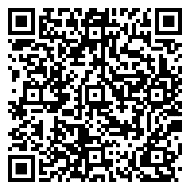 10.4.5.4.Дети с ЗПР на этапе завершения освоения Программы детьми с ЗПР к 7-8 годам.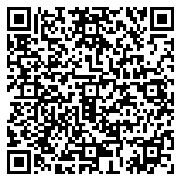 Региональная образовательная программа «Все про то, как мы живем», авторы: Борохович Л.Ю., Илюхина Ю.В., Головач Л.В., Романычева Н.В., Тулупова Г.С., Пришляк Т.В., Новомлынская Т.А.                                П.1.2.ФАОП ДО, пп/ Дошкольный возрастQR -код34.4.1.Социально-коммуникативное развитие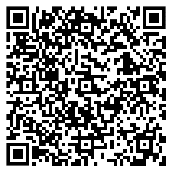 34.4.2.Познавательное развитие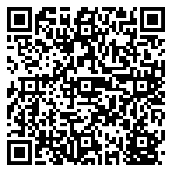 34.4.3, 34.4.4.Речевое развитие 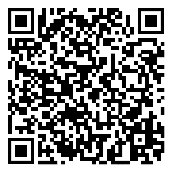 34.4.5.Художественно-эстетическое развитие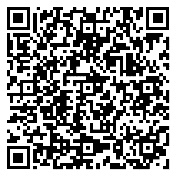 34.4.6.Физическое развитие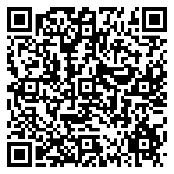 Региональная образовательная программа «Все про то, как мы живем», авторы: Борохович Л.Ю., Илюхина Ю.В., Головач Л.В., Романычева Н.В., Тулупова Г.С., Пришляк Т.В., Новомлынская Т.А.П. 2.1.Реальные ВиртуальныеДемонстрационные игрушки, карточки.Раздаточные материалы.Природный материал и др.Презентации, ЭОР, модели объектов,  видео, аудио, анимация и др.в дошкольном возрасте(5 лет - 8 лет)Здоровьесберегающие технологии, Игровые технологии, Информационно-коммуникационные технологииТехнологии эффективной социализацииТехнология «Ситуация»различные виды игр и игровых ситуаций, в том числе сюжетно-ролевая игра, театрализованная игра, дидактическая и подвижная игра, в том числе, народные игры, игра-экспериментирование и другие виды игр; взаимодействие и общение обучающихся и педагогических работников и (или) обучающихся между собой; проекты различной направленности, прежде всего исследовательские; праздники, социальные акции, а также использование образовательного потенциала режимных моментов. Все формы вместе и каждая в отдельности могут быть реализованы через сочетание организованных педагогическим работником и самостоятельно инициируемых свободно выбираемых детьми видов деятельности.НазваниеВиды и формы работыИгроваяСюжетные игры,игры с правиламиДвигательнаяПодвижные игры с правилами,подвижные дидактические игры,игровые упражнения,соревнованияКоммуникативнаяБеседаСитуативный разговорРечевая ситуацияСоставление и отгадывание загадокИгры (сюжетные, с правилами)ТрудоваяСовместные действияДежурствоПоручениеЗаданиеРеализация проектаПознавательно-исследовательскаяНаблюдениеЭкскурсияПоисково-исследовательская лабораторияРешение проблемных ситуацийЭкспериментированиеКоллекционированиеМоделированиеПроектная деятельностьКлуб математических игр, праздников, турниров и забав (сенсорный интеллектуальный тренинг)Игры (сюжетные, с правилами)ПродуктивнаяТворческая мастерскаяПроектная деятельностьМузыкально-художественнаяСлушаниеПениеМузыкально-ритмические движенияМузыкальное творчествоПодвижные игры (с музыкальным сопровождением)Музыкально-дидактические игры5-8 летСоздание педагогических условий, которые развивают детскую самостоятельность, инициативу и творчество:- определение для детей все более сложных задач, активизируя их усилия, развивая произвольные умения и волю, - постоянная поддержка желания преодолевать трудности;- поощрение ребёнка за стремление к таким действиям;- нацеливание на поиск новых, творческих решений возникших затруднений.Задачи ПКРР:выявление особых образовательных потребностей обучающихся с ЗПР, обусловленных недостатками в их физическом и (или) психическом развитии, индивидуально-типологических особенностей познавательной деятельности, эмоционально-волевой и личностной сфер;проектирование и реализация содержания коррекционно-развивающей работы в соответствии с особыми образовательными потребностями ребенка;выявление и преодоление трудностей в освоении общеобразовательной и коррекционной программ, создание психолого-педагогических условий для более успешного их освоения.формирование функционального базиса, обеспечивающего успешность когнитивной деятельности ребенка за счет совершенствования сенсорно-перцептивной, аналитико-синтетической деятельности, стимуляции познавательной активности;целенаправленное преодоление недостатков и развитие высших психических функций и речи;целенаправленная коррекция недостатков и трудностей в овладении различными видами деятельности (предметной, игровой, продуктивной) и формирование их структурных компонентов: мотивационного, целевого, ориентировочного, операционального, регуляционного, оценочного;создание условий для достижения детьми целевых ориентиров ДО на завершающих его этапах;выработка рекомендаций относительно дальнейших индивидуальных образовательных маршрутов с учетом индивидуальных особенностей развития и темпа овладения содержанием образования;осуществление индивидуально ориентированного психолого-педагогического сопровождения с учетом особенностей психофизического развития и индивидуальных возможностей обучающихся в соответствии с рекомендациями ПМПК и ППк.Диагностический модульКоррекционно-развивающий модульСоциально-педагогический модульКонсультативно-просветительский модульРабота в рамках этого модуля направлена на выявление недостатков в психическом развитии, индивидуальных особенностей познавательной деятельности, речи, эмоционально-волевой сферы и особых образовательных потребностей обучающихся с ЗПРвключает следующие направления:коррекция недостатков и развитие двигательных навыков и психомоторики;предупреждение и преодоление недостатков в эмоционально-личностной, волевой и поведенческой сферах;развитие коммуникативной деятельности;преодоление речевого недоразвития и формирование языковых средств и связной речи; подготовка к обучению грамоте, предупреждение нарушений чтения и письма;коррекция недостатков и развитие сенсорных функций, всех видов восприятия и формирование эталонных представлений;коррекция недостатков и развитие всех свойств внимания и произвольной регуляции;коррекция недостатков и развитие зрительной и слухоречевой памяти;коррекция недостатков и развитие мыслительной деятельности на уровне наглядно-действенного, наглядно-образного и словесно-логического мышления;формирование пространственных и временных представлений;развитие предметной и игровой деятельности;формирование предпосылок к учебной деятельности во всех структурных компонентах;стимуляция познавательной и творческой активности.ориентирован на работу с родителями (законным представителям) и разработку вопросов преемственности в работе педагогических работников образовательных организаций.В специальной поддержке нуждаются не только обучающиеся с ЗПР, но и их родители (законные представители). Одной из важнейших задач социально-педагогического блока является привлечение родителей (законных представителей) к активному сотрудничеству, так как только в процессе совместной деятельности детского сада и семьи удается максимально помочь ребенку.предполагает расширение сферы профессиональной компетентности педагогических работников, повышение их квалификации в целях реализации АОП ДО по работе с детьми с ЗПР.образовательных задач:1) индивидуализации образования (в том числе поддержки ребенка, построения его образовательной траектории или профессиональной коррекции особенностей его развития);2) оптимизации работы с группой обучающихся.п/п ФАОП ДОООQR45.14.1.Социально-коммуникативное развитие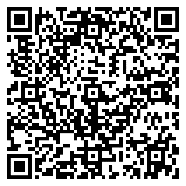 45.14.2.Познавательное развитие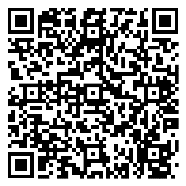 45.14.3.Речевое развитие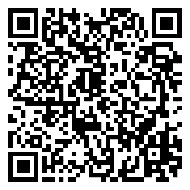 45.14.4.Художественно-эстетическое развитие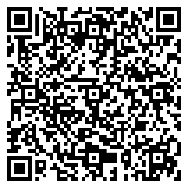 45.14.5.Физическое развитие 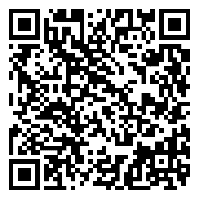 ПАТРИОТИЧЕСКОЕ НАПРАВЛЕНИЕ ВОСПИТАНИЯПАТРИОТИЧЕСКОЕ НАПРАВЛЕНИЕ ВОСПИТАНИЯПАТРИОТИЧЕСКОЕ НАПРАВЛЕНИЕ ВОСПИТАНИЯЦЕЛЬЦЕННОСТИЦЕННОСТИСодействовать формированию у ребёнка личностной позиции наследника традиций и культуры, защитника Отечества и творца (созидателя), ответственного за будущее своей страны.Родина и природаРодина и природаФормирование у детей ощущения причастности к великому наследию русского литературного искусства. Формирование у детей ощущения причастности к великому наследию русского литературного искусства. Формирование у детей ощущения причастности к великому наследию русского литературного искусства. ДУХОВНО-НРАВСТВЕННОЕ НАПРАВЛЕНИЕ ВОСПИТАНИЯДУХОВНО-НРАВСТВЕННОЕ НАПРАВЛЕНИЕ ВОСПИТАНИЯДУХОВНО-НРАВСТВЕННОЕ НАПРАВЛЕНИЕ ВОСПИТАНИЯЦЕЛЬЦЕЛЬЦЕННОСТИФормирование способности к духовному развитию, нравственному самосовершенствованию, индивидуально-ответственному поведению.Формирование способности к духовному развитию, нравственному самосовершенствованию, индивидуально-ответственному поведению.Жизнь, милосердие, доброФормирование у детей умения различать плохие и хорошие поступки героев в книгах. Формирование у детей умения различать плохие и хорошие поступки героев в книгах. Формирование у детей умения различать плохие и хорошие поступки героев в книгах. СОЦИАЛЬНОЕ НАПРАВЛЕНИЕ ВОСПИТАНИЯСОЦИАЛЬНОЕ НАПРАВЛЕНИЕ ВОСПИТАНИЯСОЦИАЛЬНОЕ НАПРАВЛЕНИЕ ВОСПИТАНИЯЦЕЛЬЦЕЛЬЦЕННОСТИФормирование ценностного отношения детей к семье, другому человеку, развитие дружелюбия, умения находить общий язык с другими людьми.Формирование ценностного отношения детей к семье, другому человеку, развитие дружелюбия, умения находить общий язык с другими людьми.Семья, дружба, человек и сотрудничествоФормирование умения детей сообща участвовать в деятельности по восприятию художественной литературы; умения делиться книгой со сверстником, рассматривать книгу в паре или тройке.Формирование умения детей сообща участвовать в деятельности по восприятию художественной литературы; умения делиться книгой со сверстником, рассматривать книгу в паре или тройке.Формирование умения детей сообща участвовать в деятельности по восприятию художественной литературы; умения делиться книгой со сверстником, рассматривать книгу в паре или тройке.ПОЗНАВАТЕЛЬНОЕ НАПРАВЛЕНИЕ ВОСПИТАНИЯПОЗНАВАТЕЛЬНОЕ НАПРАВЛЕНИЕ ВОСПИТАНИЯПОЗНАВАТЕЛЬНОЕ НАПРАВЛЕНИЕ ВОСПИТАНИЯЦЕЛЬЦЕЛЬЦЕННОСТИФормирование ценности познания.Формирование ценности познания.Знание Формирование у детей привычки находить новые знания в книгах, формировать представления о видах книг, технике их изготовления, правилах их эксплуатации.Формирование у детей привычки находить новые знания в книгах, формировать представления о видах книг, технике их изготовления, правилах их эксплуатации.Формирование у детей привычки находить новые знания в книгах, формировать представления о видах книг, технике их изготовления, правилах их эксплуатации.ФИЗИЧЕСКОЕ И ОЗДОРОВИТЕЛЬНОЕ НАПРАВЛЕНИЕ ВОСПИТАНИЯФИЗИЧЕСКОЕ И ОЗДОРОВИТЕЛЬНОЕ НАПРАВЛЕНИЕ ВОСПИТАНИЯФИЗИЧЕСКОЕ И ОЗДОРОВИТЕЛЬНОЕ НАПРАВЛЕНИЕ ВОСПИТАНИЯЦЕЛЬЦЕЛЬЦЕННОСТИФормирование ценностного отношения детей к здоровому образу жизни, овладение элементарнымигигиеническими навыками и правилами безопасности.Формирование ценностного отношения детей к здоровому образу жизни, овладение элементарнымигигиеническими навыками и правилами безопасности.ЗдоровьеОвладение техникой сохранения здоровья при чтении, рассматривании, изготовлении книгОвладение техникой сохранения здоровья при чтении, рассматривании, изготовлении книгОвладение техникой сохранения здоровья при чтении, рассматривании, изготовлении книгТРУДОВОЕ НАПРАВЛЕНИЕ ВОСПИТАНИЯТРУДОВОЕ НАПРАВЛЕНИЕ ВОСПИТАНИЯТРУДОВОЕ НАПРАВЛЕНИЕ ВОСПИТАНИЯЦЕЛЬЦЕЛЬЦЕННОСТИФормирование ценностного отношения детей к труду, трудолюбию и приобщение ребёнка к труду.Формирование ценностного отношения детей к труду, трудолюбию и приобщение ребёнка к труду.ТрудПриобщение детей к элементарному труду через изготовление книг, их реставрацию. Приобщение детей к элементарному труду через изготовление книг, их реставрацию. Приобщение детей к элементарному труду через изготовление книг, их реставрацию. ЭТИКО-ЭСТЕТИЧЕСКОЕ НАПРАВЛЕНИЕ ВОСПИТАНИЯЭТИКО-ЭСТЕТИЧЕСКОЕ НАПРАВЛЕНИЕ ВОСПИТАНИЯЭТИКО-ЭСТЕТИЧЕСКОЕ НАПРАВЛЕНИЕ ВОСПИТАНИЯЦЕЛЬЦЕЛЬЦЕННОСТИСпособствовать становлению у ребёнка ценностного отношения к красоте.Способствовать становлению у ребёнка ценностного отношения к красоте.Культура, красотаСпособствовать формированию у детей различать красивое и некрасивое при взаимодействии с книгой (рассматривании, чтении, изготовлении)Способствовать формированию у детей различать красивое и некрасивое при взаимодействии с книгой (рассматривании, чтении, изготовлении)Способствовать формированию у детей различать красивое и некрасивое при взаимодействии с книгой (рассматривании, чтении, изготовлении)Цель и смысл деятельности ДОО, её миссияЦель и смысл деятельности ДОО - педагогическое сопровождение личностного развития, национально-гражданской идентификации, социализации и самоопределения ребенка.Миссия ДОО - сплочение, укрепление социальной солидарности, повышении доверия ребенка к жизни, согражданам, обществу, настоящему и будущему малой родины, своего региона, Российской Федерации.- Принцип гуманизма: приоритет жизни и здоровья человека, прав и свобод личности, свободного развития личности; воспитание взаимоуважения, трудолюбия, гражданственности, патриотизма, ответственности, правовой культуры, бережного отношения к природе и окружающей среде, рационального природопользования;- Принцип ценностного единства и совместности: единство ценностей и смыслов воспитания, разделяемых всеми участниками образовательных отношений, содействие, сотворчество и сопереживание, взаимопонимание и взаимное уважение;- Принцип общего культурного образования: Воспитание основывается на культуре и традициях России, включая культурные особенности региона;- Принцип следования нравственному примеру: пример как метод воспитания позволяет расширить нравственный опыт ребенка, побудить его к открытому внутреннему диалогу, пробудить в нем нравственную рефлексию, обеспечить возможность выбора при построении собственной системы ценностных отношений, продемонстрировать ребенку реальную возможность следования идеалу в жизни;- Принцип безопасной жизнедеятельности: защищенность важных интересов личности от внутренних и внешних угроз, воспитание через призму безопасности и безопасного поведения;- Принцип совместной деятельности ребенка и взрослого: значимость совместной деятельности взрослого и ребенка на основе приобщения к культурным ценностям и их освоения;- Принцип инклюзивности: организация образовательного процесса, при котором все дети, независимо от их физических, психических, интеллектуальных, культурно-этнических, языковых и иных особенностей, включены в общую систему образования.Данные принципы реализуются в укладе ДОО.Отношение к воспитанникам, их родителям (законным представителям), сотрудникам и партнерам ДООВоспитатель по отношению к воспитанникам, их родителям, сотрудникам и партнерам соблюдает кодекс нормы профессиональной этики и поведения:всегда выходит навстречу и приветствует родителей и детей первым;улыбка – всегда обязательная часть приветствия;педагог описывает события и ситуации, но не даёт им оценки;педагог не обвиняет родителей и не возлагает на них ответственность за поведение детей в детском саду;тон общения ровный и дружелюбный, исключается повышение голоса;уважительное отношение к личности воспитанника;умение заинтересованно слушать собеседника и сопереживать ему;умение видеть и слышать воспитанника, сопереживать ему;уравновешенность и самообладание, выдержка в отношениях с детьми;умение быстро и правильно оценивать сложившуюся обстановку и в то же время 
не торопиться с выводами о поведении и способностях воспитанников;умение сочетать мягкий эмоциональный и деловой тон в отношениях с детьми;умение сочетать требовательность с чутким отношением к воспитанникам;знание возрастных и индивидуальных особенностей воспитанников;соответствие внешнего вида статусу воспитателя детского сада.Ключевые правила ДООМы принимаем любого ребенка, независимо от его внешнего вида, состояния здоровья или поведенческих особенностей;Мы строим воспитательный процесс с учетом возрастных и индивидуальных особенностей ребенка;В совместной деятельности детей со взрослым мы стараемся раскрыть личностный потенциал каждого ребенка;Дети являются полноправными участником воспитательного процесса наравне со взрослыми.Традиции и ритуалы, особые нормы этикета в ДООПразднование дня Краснодарского края и дня города Сочи как часть патриотического направления воспитания;Социальные акции на День Черного моря и День птиц, участие в Дне Защиты Первоцветов как элемент воспитания любви к природе родного города;Семейные спортивные праздники в день Защитников Отечества и в день семьи любви и верности как часть социального и оздоровительного направления воспитания;Участие в волонтерском движении «Помощь солдату» и «Добрые крышечки» как часть духовно-нравственного направления воспитания;Участие детей в оформлении групп, холла и музыкального зала как часть эстетического направления воспитания;Участие в акциях и проектах по раздельному сбору мусора как часть трудового направления воспитания.Особенности РППС, отражающие образ и ценности ДООРППС ДОО отражает образ и ценности детского сада:в музыкальном зале и группах ДОО имеется ИК-оборудование (ценность – использование ИКТ в образовательном процессе);уголки книги в каждой группе ДОО (ценность – любовь к чтению и книге);художественная галерея в переходе ДОО (ценности поддержки фантазии и воображения, уважения к творчеству ребенка);уголки патриотического воспитания в каждой группе (ценность – опора на культурное наследие России в выстраивании образовательного процесса);уголки опытов и экспериментирования (ценности интеграции математики в повседневную жизнь ДОО и преемственности со школой)стенды детского планирования как ценность учета инициативы ребенка в выстраивании образовательного процесса ДОО.Условия для формирования эмоционально-ценностного отношения ребёнка к окружающему миру, другим людям, себеРаспределение ролей в группе, знакомство с образами дружбы в фольклоре и детской литературе, примерами сотрудничества и взаимопомощи людей в различных видах деятельности. Проявление милосердия и заботы о младших и слабых членах группы. Анализ поступков самих детей в группе в различных ситуациях.  Воспитание навыков, необходимых для жизни в обществе: эмпатии (сопереживания), коммуникабельности, заботы, ответственности, сотрудничества, умения договариваться, умения соблюдать правила.Развитие способности поставить себя на место другого как проявление личностной зрелости и преодоление детского эгоизмаУсловия для обретения ребёнком первичного опыта деятельности и поступка в соответствии с традиционными ценностями российского обществаВоспитание морально-волевых качеств (честности, решительности, смелости, настойчивости и др.).Поддержание у детей желания помогать малышам безопасно вести себя в помещении и на прогулке, бережно относиться к ним.Воспитание привычки к доступному для ребенка напряжению физических, умственных и нравственных сил для решения трудовой задачи.Приучение ребенка к поддержанию элементарного порядка в окружающей обстановке, поощрение трудолюбия при выполнении поручений и в самостоятельной деятельности.Условия для становления самостоятельности, инициативности и творческого взаимодействия в разных детско-взрослых и детско-детских общностях, включая разновозрастное детское сообществоПоощрение проявления ребенком самостоятельности, позиции «Я сам!».Посильное участие детей в ситуациях самообслуживания.Поддержание стремления к самостоятельности в самообслуживании, в быту, в игре, в продуктивных видах деятельности.Воспитание навыков организации своей работы, формирование элементарных навыков планирования.Дошкольные учреждения городского круга (проведение методических консультаций, занятий, обмен опытом, конкурсы, соревнования);ПМПК ; ГБУЗ «Городская поликлиника №2 г. Сочи» (медицинское обследование, консультации)Центр дополнительного образования ООО «Учитель-Инфо» г. Ростов-на-Дону (курсы повышения квалификации педагогов, переподготовка кадров);СГУТиКД (консультации, повышение квалификации, методические разработки, рецензии);МОБУ СОШ № 28, (методические встречи, экскурсии для воспитанников и родителей (законных представителей) и др.)ГИББД (воспитательно-профилактическая работа с воспитанниками и их семьями);КДН, Службы опеки и попечительства (воспитательно-профилактическая работа с воспитанниками и их семьями, находящимися в социально опасном и трудном положении)Направления воспитанияЦенностиПоказателиПатриотическоеРодина, природаЛюбящий свою малую родину и имеющий представление о своей стране, испытывающий чувство привязанности к родному дому, семье, близким людям.Ощущающий причастность к великому наследию русского литературного искусства.СоциальноеЧеловек, семья,дружба,сотрудничествоРазличающий основные проявления добра и зла, принимающий и уважающий ценности семьи и общества, правдивый, искренний, способный к сочувствию и заботе, к нравственному поступку, проявляющий задатки чувства долга: ответственность за свои действия и поведение; принимающий и уважающий различия между людьми. Освоивший основы речевой культуры. Дружелюбный и доброжелательный, умеющий слушать и слышать собеседника, способный взаимодействовать с педагогическим работником и другими детьми на основе общих интересов и дел.Умеющий сообща участвовать в деятельности по восприятию художественной литературы; делиться книгой со сверстником, рассматривать книгу в паре или тройке.ПознавательноеЗнанияЛюбознательный, наблюдательный, испытывающий потребность в самовыражении, в том числе творческом, проявляющий активность, самостоятельность, инициативу в познавательной, игровой, коммуникативной и продуктивных видах деятельности и в самообслуживании, обладающий первичной картиной мира на основе традиционных ценностей российского общества.Имеющий привычку находить новые знания в книгах, формировать представления о видах книг, технике их изготовления, правилах их эксплуатации.Физическое и оздоровительноеЗдоровьеВладеющий основными навыками личной и общественной гигиены, стремящийся соблюдать правила безопасного поведения в быту, социуме (в том числе в цифровой среде), природе.Овладевший техникой сохранения здоровья при чтении, рассматривании, изготовлении книг.ТрудовоеТрудПонимающий ценность труда в семье и в обществе на основе уважения к людям труда, результатам их деятельности, проявляющий трудолюбие при выполнении поручений и в самостоятельной деятельности.Приобщившийся к элементарному труду через изготовление книг, их реставрацию.Этико-эстетическоеКультура и красотаСпособный воспринимать и чувствовать прекрасное в быту, природе, поступках, искусстве, стремящийся к отображению прекрасного в продуктивных видах деятельности, обладающий зачатками художественно-эстетического вкуса.Способный различать красивое и некрасивое при взаимодействии с книгой (рассматривании, чтении, изготовлении)Содержание воспитательной работы по направлениям воспитания (согласно п. 49.2 ФАОП ДО)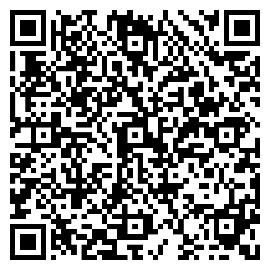 Должность ответственногоФункцияСтарший воспитатель планирование, организация, реализация, обеспечение воспитательной деятельностиЗаведующий, старший воспитательповышение квалификации педагогов ДОО в сфере воспитанияУчитель-логопед, учитель-дефектолог, педагог-психолог.психолого-педагогическое сопровождение обучающихся с ОВЗ Заведующий, старший воспитательпривлечение специалистов других организаций (образовательных, социальных, правоохранительных и других) к воспитательной деятельностиДля реализации РПВ в ДОО используется практическое руководство «Воспитателю о воспитании», представленное в открытом доступе в электронной форме на платформе институтвоспитания.рф.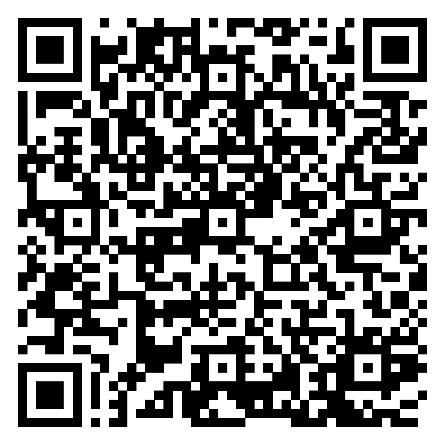 СодержаниеДанные локального акта ДООВнесение изменений в должностные инструкции педагогов по вопросам воспитательной деятельностиПриказыДоговоры о сотрудничестве с социальными партнерамиДоговоры и соглашения о сотрудничестве и взаимодействииИзменения в программе развития ДООПриказИзменения в ВСОКО ДООПоложениеЗнаки и символы государства, региона, населенного пункта и ДООГерб РФ, флаг РФ, портрет Президента, герб и флаг Краснодарского края, портрет губернатора края, герб города Сочи, флаг города Сочи, портрет мэра города.Компоненты среды, отражающие региональные, этнографические и другие особенности социокультурных условий, в которых находится ДООПрезентации по Черноморскому побережью Кавказа, изображения обитателей Черного моря и достопримечательностей района и города, фотографии памятных мест города.Компоненты среды, отражающие экологичность, природосообразность и безопасность.Стенды по безопасности, зимний сад в переходе между зданиями, тематические уголки «Экология моря», «Природа и растения родного края»Компоненты среды, обеспечивающие детям возможность общения, игры и совместной деятельностиНаборы для сюжетно-ролевых игр, пространства для активной и спокойной деятельности.Компоненты среды, отражающие ценность семьи, людей разных поколений, радость общения с семьейРодительские уголки в группах, семейные фотографии, альбомы.Компоненты среды, обеспечивающие ребёнку возможность познавательного развития, экспериментирования, освоения новых технологий, раскрывающие красоту знаний, необходимость научного познания, формирующие научную картину мираПространства познания и творчества, микроскопы, детская лаборатория, экспериментальные уголки, смарт-доски.Компоненты среды, обеспечивающие ребёнку возможности для укрепления здоровья, раскрывающие смысл здорового образа жизни, физической культуры и спортаСпортивные уголки на участках, физкультурное оборудование в группах, спортивном и музыкальном залах.Компоненты среды, предоставляющие ребёнку возможность погружения в культуру России, знакомства с особенностями традиций многонационального российского народаПредметы народных промыслов, сказки народов России, аудио и видео материалы. Выставочные материалы детского творчества по мотивам произведений русских писателей. Уголки народного творчества в групповых ячейках.Компоненты среды, обеспечивающие ребёнку возможность посильного труда, а также отражающие ценности труда в жизни человека и государстваУголки дежурства в группах, оборудование для организации трудовых поручений в группе и на улице.Помещение/территорияОборудование для использования ИКТ в образовательном процессеКабинет заведующего Моноблок, микрофон, компьютер, ноутбук1 методический кабинетКомпьютер - 2, принтеры - 2Кабинет логопедаКидсмарт, копмьютер, принтер.Групповые помещенияСмартборд, ноутбук, проектор, принтер – в 2 группах.Музыкальный залЭкран, ноутбук, проектор, ноутбук, колонки, микшер, микрофоны.ПространствоНаполнениеОсобенности функционированияГрупповые помещенияГрупповые помещенияГрупповые помещенияПространство активной деятельностиОборудование для двигательной активности, сюжетно-ролевых игр, игр для мальчиков и девочек, полифункциональный неоформленный материал: ткани, коробки, бумага, картон и т.п.Полностью доступен на протяжении всего периода пребывания ребенка в группеПространство познания и творчестваОборудование для экспериментирования, оборудование для творчества.Полностью доступен на протяжении всего периода пребывания ребенка в группеПространство спокойнойдеятельностиЗона релаксации, конструктивные итеатрализованные игры, настольные игры, книги и мягкая детская мебель, места для приема пищиПолностью доступен на протяжении всего периода пребывания ребенка в группеПереход между корпусамиПереход между корпусамиПереход между корпусамиТематическая выставка детских работСтолы, детские работы, полка для работ, стенды, бизиборды.Доступно большую часть времениПолка для книгообменаПолка с книгами по возрастамДоступно большую часть времениТерритория ДООТерритория ДООТерритория ДООУчастки группВеранды, игровое оборудование, спортивное оборудование, разметка на полуДоступно большую часть дня (кроме сна и режимных моментов)Иные помещенияИные помещенияИные помещенияМузыкальный залМузыкальные инструменты, синтезатор, костюмы полифункциональный неоформленный материал: ткани, коробки, бумага, картон и т.п.Спортивное оборудование: мячи, кегли, гимнастические палки и др. Оборудование для ЛФК: тактильные дорожки, фитболы.Доступно по расписаниюКабинет учителя-логопедаСтолы, логопедическое оборудованиеДоступно по расписаниюМетодическое обеспечениеРегиональная образовательная программа «Все про то, как мы живем», авторы:Борохович Л.Ю., Илюхина Ю.В., Головач Л.В., Романычева Н.В., Тулупова Г.С., Пришляк Т.В., Новомлынская Т.А.Партнеры по сетевому взаимодействиюОснование сотрудничестваДошкольные учреждения городского круга (проведение методических консультаций, занятий, обмен опытом, конкурсы, соревнования);ГБУЗ Краевая больница №4;ПМПК (медицинское обследование, консультации)Центр дополнительного образования ООО «Учитель-Инфо» г. Ростов-на-Дону (курсы повышения квалификации педагогов, переподготовка кадров);СГУТиКД (консультации, повышение квалификации, методические разработки, рецензии);МОБУ СОШ № 28, МОБУ СОШ №67 (методические встречи, экскурсии для воспитанников и родителей (законных представителей) и др.)ГИББД (воспитательно-профилактическая работа с воспитанниками и их семьями);КДН, службы опеки и попечительства (воспитательно-профилактическая работа с воспитанниками и их семьями, находящимися в социально опасном и трудном положении)Договор о сотрудничестве и взаимодействииСодержание5-6 лет6-7 летПервый период реализации Программы (01.09 – 31.05)Первый период реализации Программы (01.09 – 31.05)Первый период реализации Программы (01.09 – 31.05)Утренний прием детей, игры, самостоятельная деятельность, утренняя гимнастика (не менее 10 минут)7.30-8.307.30-8.30Завтрак8.30-9.458.30-9.45Игры, подготовка к занятиям9.45-9.009.45-9.00Занятия (включая гимнастику в процессе занятия -2 минуты, перерывы между занятиями, не менее 10 минут) проведение педагогической диагностики9.00-10.159.00-10.50Подготовка к прогулке, прогулка, возвращение с прогулки10.15-12.2010.50-12.30Второй завтрак10.30-11.0010.30-11.00Обед12.20-13.0012.30-13.00Подготовка ко сну, сон, постепенный подъем детей, закаливающие процедуры13.00-15.3013.00-15.30Полдник15.30-16.0015.30-16.00Занятия (при необходимости)16.00-16.25-Игры, самостоятельная деятельность детей16.25-17.0016.00-16.40Подготовка к прогулке, прогулка, самостоятельная деятельность детей, возвращение с прогулки17.00-18.0016.40-18.00Уход домойдо 18.00до 18.00Второй период реализации Программы (01.06 – 31.08)Второй период реализации Программы (01.06 – 31.08)Второй период реализации Программы (01.06 – 31.08)Утренний прием детей, игры, самостоятельная деятельность, утренняя гимнастика (не менее 10 минут)7.30-8.307.30-8.30Завтрак8.30-9.008.30-9.00Игры, самостоятельная деятельность9.00-9.15-Второй завтрак10.30-11.0010.30-11.00Подготовка к прогулке, прогулка, занятия на прогулке, возвращение с прогулки9.15-12.209.00-12.30Обед12.20-13.0012.30-13.00Подготовка ко сну, сон, постепенный подъем детей, закаливающие процедуры13.00-15.3013.00-15.30Полдник15.30-16.0015.30-16.00Игры, самостоятельная деятельность детей16.00-17.0016.00-17.00Подготовка к прогулке, прогулка, самостоятельная деятельность детей17.00-18.0017.00-18.00Уход домойдо 18.00до 18.00МесяцПамятная датаНаправление воспитания Фаза воспитательной работыФаза воспитательной работыФаза воспитательной работыМесяцПамятная датаНаправление воспитания Ознакомление Коллективный проектСобытие Сентябрь01.09	День знанийПознавательное2 – 4 года4 – 5 лет6 – 7 летСентябрь03.09	День окончания Второй мировой войны /День солидарности в борьбе с терроризмомПатриотическое6-7 лет--Сентябрь08.09 Международный день распространения грамотностиПознавательное5-6 лет6-7 лет-Сентябрь13.09 - День Краснодарского краяПатриотическое, физическое и оздоровительное (досуг)3 - 44 - 55 - 7Сентябрь27.09 - День воспитателя и всех дошкольных работников.ТрудовоеСоциальное2 – 4 года-4 – 7 летОктябрь01.10 Международный день пожилых людей /Международный день музыкиДуховно-нравственное / эстетическое-4 - 7-Октябрь04.10	День защиты животныхДуховно-нравственное, патриотическое2-33-7-Октябрь05.10	День учителяТрудовое, социальное3-5-5-7Октябрь3 воскресенье - День отца в РоссииСоциальноеФизическое и оздоровительное (досуг)2-3-3-7Октябрь31.10 – День защиты Черного моряПатриотическое2-33-55-7Ноябрь04.11 День народного единстваПатриотическое5-66-7-Ноябрь 08.11 - День памяти погибших при исполнении служебных обязанностей сотрудников органов внутренних дел РоссииПатриотическое6-7--Ноябрь Последнее воскресенье ноября: День матери в РоссииСоциальное2-3-3-7Ноябрь25.11. День города СочиФизическое и оздоровительное (досуг)2-3-3-7Ноябрь 30.11 – день Государственного герба Российской Федерации.Патриотическое6-7--Декабрь03.12 - Международный день инвалидов Духовно-нравственное5-7--Декабрь05.12 - День добровольца (волонтера) в РоссииДуховно-нравственное4-55-7-Декабрь08.12 - Международный день художникаЭстетическое3-7--Декабрь09.12 - День Героев ОтечестваПатриотическое, Физическое и оздоровительное (досуг)2-3-3-7Декабрь12.12 - День Конституции Российской ФедерацииПатриотическое5-7--Декабрь31.12 Новый годСоциальное--2-7ЯнварьКолядки – 8 – 14 январяПатриотическое2-33-7-Январь19 января – День здоровья (Крещение Господне)Физическое и оздоровительное, социальное (досуг)2-3-3-7Январь27 января День снятия блокады ЛенинградаПатриотическое, духовно-нравственное6-7--Февраль02.02 - День разгрома советскими войсками немецко-фашистских войск в Сталинградской битве Патриотическое6-7--Февраль08.02 - День российской наукиПознавательное2-33-7Февраль15.02 - День памяти о россиянах, исполнявших служебный долг за пределами ОтечестваПатриотическое6-7Февраль21.02 - Международный день родного языкаПатриотическое6-7Февраль23.02 - День защитника Отечества.Патриотическое, физическое и оздоровительное (праздник)2-3-3-7Март08.03 - Международный женский деньСоциальное2-3-3-7Март18.03 - День воссоединения Крыма с Россией Патриотическое, физическое и оздоровительное (досуг)--3-7МартВсемирный день переработки мусораПатриотическое, трудовое-2-7-Март27.03 - Всемирный день театраЭстетическое4-7--Март30.03 – День ЗемлиПатриотическое, познавательное, эстетическое2-33-7-Апрель07.04 – Всемирный день ЗдоровьяФизическое и оздоровительное (досуг)2-3-3-7Апрель12.04 - День космонавтикиПатриотическое, познавательное2-33-55-7Апрель19.04 – День первоцветаПатриотическое, познавательное, эстетическое2-33-7-Май01.05 - Праздник Весны и ТрудаТрудовое2-3-3-7Май09.05 - День ПобедыПатриотическое2-33-73-7Май19.05 - День детских общественных организаций РоссииСоциальное, физическое и оздоровительное (досуг)2-3-3-7Май24.05 - День славянской письменности и культуры. Патриотическое, познавательное6-7--Май31.05 – Проводы выпускников в школуСоциальное-2-66-7Июнь01.06 - День защиты детей Социальное, физическое и оздоровительное (досуг)2-3-3-7Июнь05.06 – День экологаПатриотическое, познавательное2-3-3-7Июнь06.06 - День русского языкаПознавательное3-44-7-Июнь12.06 - День РоссииПатриотическое2-33-66-7Июнь22.06 - День памяти и скорби.Патриотическое6-7--Июль08.07 - День семьи, любви и верности.СоциальноеИюль15.07 – День НептунаФизическое и оздоровительное (досуг)2-3-3-7Июль23.07 – День защиты китов и дельфиновПатриотическое, познавательное2-33-7-Август12.08 - День физкультурникаФизическое и оздоровительное (праздник)2-3-3-7Август3 суббота августа – День бездомных животныхДуховно-нравственное2-33-7-Август22.08 - День Государственного флага Российской ФедерацииПатриотическое2-33-7Август27.08 - День российского киноЭстетическое5-66-7-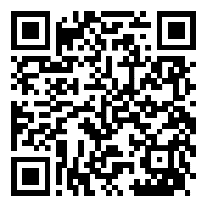 ФАОП ДО реализуется педагогическими работниками ДОО во всех помещениях и на территории детского сада, со всеми детьми ДОО. Составляет, примерно 80 % от общего объема Программы.